О бюджете сельского поселения Угузевский сельсовет муниципального района Бирский район Республики Башкортостанна 2022 год и на плановый период 2023 и 2024 годовСовет сельского поселения Угузевский сельсовет муниципального района Бирский район Республики Башкортостан решил:1. Утвердить основные характеристики бюджета сельского поселения Угузевский сельсовет муниципального района Бирский район Республики Башкортостан на 2022 год:а) прогнозируемый общий объем доходов бюджета сельского поселения Угузевский сельсовет муниципального района Бирский район Республики Башкортостан в сумме 3 729 773,00  рублей;б) общий объем расходов бюджета сельского поселения Угузевский сельсовет муниципального района Бирский район Республики Башкортостан в сумме  3 729 773,00 рублей.в) дефицит бюджета сельского поселения Угузевский сельсовет муниципального района Бирский район Республики Башкортостан в сумме 0(ноль) рублей.2. Утвердить основные характеристики бюджета сельского поселения Угузевский сельсовет муниципального района Бирский район Республики Башкортостан  на плановый период 2023 и 2024 годов:а) прогнозируемый общий объем доходов бюджета сельского поселения Угузевский сельсовет муниципального района Бирский район Республики Башкортостан на 2023 год в сумме 2 520 473,00 рублей и на 2024 год в сумме 2 420 273,00 рублей;б) общий объем расходов бюджета сельского поселения Угузевский сельсовет муниципального района Бирский район Республики Башкортостан на 2023 год в сумме 2 520 473,00  рублей, в том числе условно утвержденные расходы в сумме 52 570,00 рублей и 2024 год в сумме 2 420 273,00 рублей, в том числе условно утвержденные расходы в сумме 99 900,00 рублей.в) дефицит бюджета сельского поселения Угузевский сельсовет муниципального района Бирский район Республики Башкортостан на 2023 год в сумме 0 (ноль) рублей и на 2024 год в сумме 0 (ноль) рублей.3. Установить, что муниципальные унитарные предприятия, созданные городским поселением город Бирскмуниципального района Бирский район Республики Башкортостан, производят отчисления в бюджет сельского поселения Угузевский сельсовет муниципального района Бирский район Республики Башкортостан в размере 25 процентов от прибыли, остающейся после уплаты налогов и иных обязательных платежей в бюджет в установленном порядке.4. Установить, что при зачислении в бюджет сельского поселения Угузевский сельсовет муниципального района Бирский район Республики Башкортостан безвозмездных поступлений в виде добровольных взносов (пожертвований) юридических и физических лиц для казенного учреждения, находящегося в ведении соответствующего главного распорядителя средств бюджета сельского поселения Угузевский сельсовет муниципального района Бирский район Республики Башкортостан, на сумму указанных поступлений увеличиваются бюджетные ассигнования соответствующему главному распорядителю средств бюджета сельского поселения Угузевский сельсовет муниципального района Бирский район Республики Башкортостан для последующего доведения в установленном порядке до указанного казенного учреждения лимитов бюджетных обязательств для осуществления расходов, соответствующих целям, на достижение которых предоставлены добровольные взносы (пожертвования).6. Установить поступления доходов в бюджет сельского поселения Угузевский сельсовет муниципального района Бирский район Республики Башкортостан:а) на 2022 год согласно приложению 1 к настоящему Решению;б)  на плановый период 2023 и 2024 годов согласно приложению 2  к настоящему Решению.7. Казначейское обслуживание казначейских счетов, открытых администрации сельского поселения Угузевский сельсовет муниципального района Бирский район Республики Башкортостан, осуществляется в порядке, установленном бюджетным законодательством Российской Федерации.8. Утвердить в пределах общего объема расходов бюджета сельского поселения Угузевский сельсовет муниципального района Бирский район Республики Башкортостан, установленного статьей 1 настоящего Решения, распределение бюджетных ассигнований сельского поселения Угузевский сельсовет муниципального района Бирский район Республики Башкортостан:1) по разделам, подразделам, целевым статьям (муниципальным программам сельского поселения Угузевский сельсовет муниципального района Бирский район Республики Башкортостан и непрограммным направлениям деятельности), группам видов расходов классификации расходов бюджетов:а) на 2022 год согласно приложению 3 к настоящему Решению;б)  на плановый период 2023 и 2024 годов согласно приложению 4 к настоящему Решению;2) по целевым статьям (муниципальным программам сельского поселения Угузевский сельсовет муниципального района Бирский район Республики Башкортостан и непрограммным направлениям деятельности), группам видов расходов классификации расходов бюджетов:а) на 2022 год согласно приложению 5 к настоящему Решению;	б)  на плановый период 2023 и 2024 годов согласно приложению 6  к настоящему Решению.12. Утвердить общий объем бюджетных ассигнований на исполнение публичных нормативных обязательств на 2022 год в сумме 0,0 рублей, на 2023 год в сумме 0,0 рублей и на 2024 год в сумме 0,0 рублей. 13. Утвердить ведомственную структуру расходов бюджета сельского поселения Угузевский сельсовет муниципального района Бирский район Республики Башкортостан:а) на 2022 год согласно приложению 7 к настоящему Решению;б)  на плановый период 2023 и 2024 годов согласно приложению 8 к настоящему Решению.14. Установить, что решения и иные нормативные правовые акты сельского поселения Угузевский сельсовет муниципального района Бирский район Республики Башкортостан, предусматривающие принятие новых видов расходных обязательств или увеличение бюджетных ассигнований на исполнение существующих видов расходных обязательств сверх утвержденных в бюджете сельского поселения Угузевский сельсовет муниципального района Бирский район Республики Башкортостан на 2022 год и на плановый период 2023 и 2024 годов, а также сокращающие его доходную базу, подлежат исполнению при изыскании дополнительных источников доходов бюджета сельского поселения Угузевский сельсовет муниципального района Бирский район Республики Башкортостан и (или) сокращении бюджетных ассигнований по конкретным статьям расходов бюджета сельского поселения Угузевский сельсовет муниципального района Бирский район Республики Башкортостан при условии внесения соответствующих изменений в настоящее Решение.Проекты решений и иных нормативных правовых актов сельского поселения Угузевский сельсовет муниципального района Бирский район Республики Башкортостан, требующие введения новых видов расходных обязательств или увеличения бюджетных ассигнований по существующим видам расходных обязательств сверх утвержденных в бюджете сельского поселения Угузевский сельсовет муниципального района Бирский район Республики Башкортостан на 2022 год  и  на плановый период 2023 и 2024 годов либо сокращающие его доходную базу, вносятся только при одновременном внесении предложений о дополнительных источниках доходов бюджета сельского поселения Угузевский сельсовет муниципального района Бирский район Республики Башкортостан и (или) сокращении бюджетных ассигнований по конкретным статьям расходов бюджета сельского поселения Угузевский сельсовет муниципального района Бирский район Республики Башкортостан.15. Администрация сельского поселения Угузевский сельсовет муниципального района Бирский район Республики Башкортостан не вправе принимать решения, приводящие к увеличению в 2022-2024 годах численности муниципальных гражданских служащих сельского поселения Угузевский сельсовет муниципального района Бирский район Республики Башкортостан и работников организаций бюджетной сферы.16. Утвердить в бюджете сельского поселения Угузевский сельсовет  муниципального района Бирский район Республики Башкортостан общий объем межбюджетных трансфертов из других бюджетов бюджетной системы Российской Федерации на 2022 год в сумме 3 410 373,00 рублей, на 2023 год в сумме 2 213 073,00 рублей, на 2024 год в сумме 2 088 873,00 рублей, из них:- объем дотации бюджету сельского поселения Угузевский сельсовет муниципального района Бирский район Республики Башкортостан на выравнивание бюджетной обеспеченности из бюджета муниципального района Бирский район Республики Башкортостан на 2022 год в сумме 2 496 300,00 рублей, на 2023 год в сумме 1 795 400,00 рублей, на 2024 год в сумме 1 666 000,00 рублей;- объем иных межбюджетных трансфертов, передаваемых бюджету сельского поселения Угузевский сельсовет из бюджета муниципального района Бирский район Республики Башкортостан на осуществление части полномочий по решению вопросов местного значения в соответствии с заключенными соглашениями на 2022 год в сумме 312 873,00 рублей, на 2023 год в сумме 312 873,00 рублей, на 2024 год в сумме 312 873,00 рублей;- объем субвенции бюджету сельского поселения Угузевский сельсовет муниципального района Бирский район Республики Башкортостан на осуществление первичного воинского учета на территориях, где отсутствуют военные комиссариаты, за счет средств федерального бюджета на 2022 год в сумме 101200,00 рублей, на 2023 год в сумме 104 800,00 рублей, на 2024 год в сумме 110 000,00_ рублей;- объем иных межбюджетных трансфертов, передаваемых бюджету сельского поселения Угузевский сельсовет из бюджета муниципального района Бирский район Республики Башкортостан на благоустройство территорий населенных пунктов, коммунальное хозяйство, обеспечение мер пожарной безопасности и охране окружающей среды в границах сельских поселений за счет средств бюджета Республики Башкортостан на 2022 год  в сумме 500000 рублей, на 2023 год в сумме 0,0  рублей, на 2024 год в сумме 0,00  рублей.17. Установить, что межбюджетные трансферты из бюджета сельского поселения Угузевский сельсовет муниципального района Бирский район Республики Башкортостан (за исключением субвенций из бюджета Республики Башкортостан), предоставляются при условии соблюдения органами местного самоуправления бюджетного законодательства и законодательства о налогах и сборах Российской Федерации.Неиспользованные целевые средства, потребность в которых в 2022-2024 годах отсутствует, подлежат возврату в доход бюджета сельского поселения Угузевский сельсовет муниципального района Бирский район Республики Башкортостан.18. Установить верхний предел муниципального долга на 1 января 2022 года в размере 0,0 рублей, на 1 января 2023 года в сумме 0,0 рублей, на  1 января 2024 года в сумме 0,0 рублей, в том числе  верхний предел долга по муниципальным гарантиям на 1 января 2022 года в сумме 0,0 рублей, на 1 января 2023 года в сумме 0,0 рублей, на 1 января 2024 года в сумме 0,0 рублей. Установить предельный объем муниципального долга сельского поселения Угузевский сельсовет муниципального района Бирский район Республики Башкортостан в 2022 году в сумме 23100 тыс. рублей, в 2023 году в сумме 24200 тыс. рублей, в 2024 году в сумме 25700 тыс. рублей.19. Включить в бюджет сельского поселения Угузевский сельсовет муниципального района Бирский район Республики Башкортостан расходы на создание резервного фонда администрации сельского поселения Угузевский сельсовет муниципального района Бирский район Республики Башкортостан на 2022 год в сумме _50 000,00 рублей, на 2023 год – 50 000,00 рублей, на 2024 год – 50 000,00 рублей.20. Установить, что остатки средств бюджета сельского поселения Угузевский сельсовет муниципального района Бирский район Республики Башкортостан по состоянию на 1 января 2022 года в объеме:1) не более одной двенадцатой общего объема расходов бюджета сельского поселения Угузевский сельсовет муниципального района Бирский район Республики Башкортостан текущего финансового года направляются администрацией сельского поселения Угузевский сельсовет муниципального района Бирский район Республики Башкортостан на покрытие временных кассовых разрывов, возникающих в ходе исполнения бюджета сельского поселения Угузевский сельсовет муниципального района Бирский район Республики Башкортостан;2) не превышающем сумму остатка неиспользованных бюджетных ассигнований на оплату заключенных от имени сельского поселения Угузевский сельсовет муниципального района Бирский район Республики Башкортостан муниципальных контрактов на поставку товаров, выполнение работ, оказание услуг, подлежащих в соответствии с условиями этих муниципальных контрактов оплате в 2021 году, направляются в 2022 году на увеличение соответствующих бюджетных ассигнований на указанные цели в случае принятия администрацией сельского поселения Угузевский сельсовет муниципального района Бирский район Республики Башкортостан соответствующего решения.21. Установить, что в соответствии с пунктом 3 статьи 217 Бюджетного Кодекса Российской Федерации основанием для внесения изменений в показатели сводной бюджетной росписи бюджета сельского поселения Угузевский сельсовет муниципального района Бирский район Республики Башкортостан является распределение зарезервированных в составе утвержденных бюджетных ассигнований средств, предусмотренных по разделу «Общегосударственные вопросы».22. Установить в соответствии с пунктом 3 статьи 217 Бюджетного Кодекса Российской Федерации следующие основания для внесения в ходе исполнения настоящего Решения изменений в показатели сводной бюджетной росписи сельского поселения Угузевский сельсовет муниципального района Бирский район Республики Башкортостан, связанные с особенностями исполнения бюджета сельского поселения Угузевский сельсовет муниципального района Бирский район Республики Башкортостан и (или) перераспределения бюджетных ассигнований между главными распорядителями бюджета сельского поселения Угузевский сельсовет муниципального района Бирский район Республики Башкортостан:1) использование образованной в ходе исполнения бюджета сельского поселения Угузевский сельсовет муниципального района Бирский район Республики Башкортостан экономии по отдельным разделам, подразделам, целевым статьям, группам видов расходов классификации расходов бюджетов;2) принятие решений об утверждении программ сельского поселения Угузевский сельсовет муниципального района Бирский район Республики Башкортостан и о внесении изменений в муниципальные программы сельского поселения Угузевский сельсовет муниципального района Бирский район Республики Башкортостан;3) использование остатков средств бюджета сельского поселения Угузевский сельсовет муниципального района Бирский район Республики Башкортостан на 1 января 2022 года;4) использование средств Резервного фонда сельского поселения Угузевский сельсовет муниципального района Бирский район Республики Башкортостан;5) изменение состава и полномочий (функций) главных распорядителей средств бюджета сельского поселения Угузевский сельсовет муниципального района Бирский район Республики Башкортостан (подведомственных им казенных учреждений);6) вступление в силу законов, предусматривающих осуществление полномочий органов государственной власти субъектов Российской Федерации (органов местного самоуправления) за счет субвенций из других бюджетов бюджетной системы Российской Федерации;7) перераспределение бюджетных ассигнований в пределах, предусмотренных главным распорядителям средств бюджета сельского поселения Угузевский сельсовет муниципального района Бирский район Республики Башкортостан на предоставление бюджетным и автономным учреждениям субсидий на финансовое обеспечение муниципального задания на оказание муниципальных услуг (выполнение работ) и субсидий на иные цели, между разделами, подразделами, целевыми статьями, группами видов расходов классификации расходов бюджетов;8) перераспределение бюджетных ассигнований, предусмотренных главным распорядителям средств бюджета сельского поселения Угузевский сельсовет муниципального района Бирский район Республики Башкортостан на оплату труда работников муниципальных органов, между главными распорядителями средств бюджета сельского поселения Угузевский сельсовет муниципального района Бирский район Республики Башкортостан, разделами, подразделами, целевыми статьями, группами видов расходов классификации расходов бюджетов на оплату труда работников муниципальных органов в случае принятия администрацией сельского поселения Угузевский сельсовет муниципального района Бирский район Республики Башкортостан решений о сокращении численности этих работников.23. Настоящее решение вступает в силу с 1 января 2022 года.24. Настоящее решение подлежит официальному обнародованию в здании администрации сельского поселения Угузевский сельсовет муниципального района Бирский район Республики Башкортостан и размещению на официальном сайте администрации сельского поселения Угузевский сельсовет муниципального района Бирский район Республики Башкортостан.  25. Контроль за исполнением настоящего решения возложить на постоянную Комиссию Совета сельского поселения Угузевский сельсовет муниципального района Бирский район Республики Башкортостан по бюджету, налогам и вопросам собственности.Глава сельского поселения Угузевский сельсовет муниципального района Бирский район Республики Башкортостан                                               Р.Н. Рахматуллинс. Угузево	22 декабря 2021 года№ 265Приложение № 1к  решению Совета сельского поселения  Угузевский сельсовет муниципального района Бирский район Республики Башкортостан № 265 от 22декабря 2021г.  «О бюджете сельского поселения Угузевский сельсовет  муниципального района Бирский район Республики Башкортостан на 2022 год и на плановый период 2023 и 2024 годы»БАШKОРТОСТАН РЕСПУБЛИКАHЫБoрo районымуниципальрайоныныңУгеҙауыл советы ауылбиләмәhе Советы452468, Угеҙауылы,Коммунистикурамы, 18бтел. 3-77-44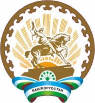 РЕСПУБЛИКА БАШКОРТОСТАНСоветсельского поселения Угузевский сельсоветмуниципального районаБирский район452468, с.Угузево, ул. Коммунистическая 18 б,тел. 3-77-44.Двадцать восьмой созывТридцать второе  заседаниеКАРАРРЕШЕНИЕПоступления доходов в бюджет сельского поселения Угузевский сельсовет  муниципального района Бирский район Республики Башкортостан на 2022 год(рублей)Приложение № 2                                                           к решению Совета  сельского поселения Угузевский сельсовет  муниципального района Бирский район Республики Башкортостан № 265 от 22декабря 2021 г.  «О бюджете  сельского поселения Угузевский сельсовет   муниципального района Бирский район Республики Башкортостан на 2022 год и на                                                              плановый период 2023 и 2024 годы»Поступления доходов в бюджет сельского поселения Угузевский сельсовет  муниципального района Бирский район Республики Башкортостан на  плановый период 2023 и 2024 годы(рублей)Код бюджетной классификации Российской ФедерацииНаименование кода вида доходов (группы, подгруппы, статьи, подстатьи, элемента), подвида доходов, статьи (подстатьи) классификации операций сектора государственного управления, относящихся к доходам бюджетовсуммасуммаКод бюджетной классификации Российской ФедерацииНаименование кода вида доходов (группы, подгруппы, статьи, подстатьи, элемента), подвида доходов, статьи (подстатьи) классификации операций сектора государственного управления, относящихся к доходам бюджетов2023 год2024 год1234\\\\ \Вид дохода 2 520 473,00    2 420 273,00   100 00000 00 0000 000НАЛОГОВЫЕ И НЕНАЛОГОВЫЕ ДОХОДЫ 307 400,00    331 400,00   101 00000 00 0000 000НАЛОГИ НА ПРИБЫЛЬ, ДОХОДЫ 6 000,00    7 000,00   101 02000 01 0000 110Налог на доходы физических лиц 6 000,00    7 000,00   101 02010 01 0000 110Налог на доходы физических лиц с доходов, источником которых является налоговый агент, за исключением доходов, в отношении которых исчисление и уплата налога осуществляются в соответствии со статьями 227, 227.1 и 228 Налогового кодекса Российской Федерации 6 000,00    7 000,00   106 00000 00 0000 000НАЛОГИ НА ИМУЩЕСТВО 301 000,00    324 000,00   106 01000 00 0000 110Налог на имущество физических лиц 23 000,00    30 000,00   106 01030 10 0000 110Налог на имущество физических лиц, взимаемый по ставкам, применяемым к объектам налогообложения, расположенным в границах сельских поселений 23 000,00    30 000,00   106 06000 00 0000 110Земельный налог 278 000,00    294 000,00   106 06030 00 0000 110Земельный налог с организаций 143 000,00    143 000,00   106 06033 10 0000 110Земельный налог с организаций, обладающих земельным участком, расположенным в границах сельских поселений 143 000,00    143 000,00   106 06040 00 0000 110Земельный налог с физических лиц 135 000,00    151 000,00   106 06043 10 0000 110Земельный налог с физических лиц, обладающих земельным участком, расположенным в границах сельских поселений 135 000,00    151 000,00   108 00000 00 0000 000ГОСУДАРСТВЕННАЯ ПОШЛИНА 400,00    400,00   1 08 04000 01 0000 000Государственная пошлина за совершение нотариальных действий (за исключением действий, совершаемых консульскими учреждениями Российской Федерации) 400,00    400,00   1 08 04020 01 0000 000Государственная пошлина за совершение нотариальных действий должностными лицами органов местного самоуправления, уполномоченными в соответствии с законодательными актами Российской Федерации на совершение нотариальных действий 400,00    400,00   1 08 04020 01 0000 110Государственная пошлина за совершение нотариальных действий должностными лицами органов местного самоуправления, уполномоченными в соответствии с законодательными актами Российской Федерации на совершение нотариальных действий 400,00    400,00   200 00000 00 0000 000БЕЗВОЗМЕЗДНЫЕ ПОСТУПЛЕНИЯ 2 213 073,00    2 088 873,00   202 16001 10 0000 150Дотации бюджетам сельских поселений на выравнивание бюджетной обеспеченности 1 795 400,00    1 666 000,00   202 35118 10 0000 150Субвенции бюджетам сельских поселений на осуществление первичного воинского учета на территориях, где отсутствуют военные комиссариаты 104 800,00    110 000,00   202 40014 10 0000 150Межбюджетные трансферты, передаваемые бюджетам сельских поселений из бюджетов муниципальных районов на осуществление части полномочий по решению вопросов местного значения в соответствии с заключенными соглашениями 312 873,00    312 873,00   ВСЕГО ДОХОДОВ 2 520 473,00    2 420 273,00   Приложение № 3Приложение № 3Приложение № 3Приложение № 3Приложение № 3Приложение № 3Приложение № 3Приложение № 3Приложение № 3к решению  Совета сельского поселения Угузевскийк решению  Совета сельского поселения Угузевскийк решению  Совета сельского поселения Угузевскийк решению  Совета сельского поселения Угузевскийк решению  Совета сельского поселения Угузевскийк решению  Совета сельского поселения Угузевскийк решению  Совета сельского поселения Угузевскийк решению  Совета сельского поселения Угузевскийк решению  Совета сельского поселения Угузевскийсельсовет муниципального района Бирский район сельсовет муниципального района Бирский район сельсовет муниципального района Бирский район сельсовет муниципального района Бирский район сельсовет муниципального района Бирский район сельсовет муниципального района Бирский район сельсовет муниципального района Бирский район сельсовет муниципального района Бирский район сельсовет муниципального района Бирский район Республики Башкортостан  № 265 от 22декабря 2021г.                                      "О бюджете сельского поселения Угузевский сельсовет  муниципального района Бирский район Республика Башкортостан  на 2022 год и на плановый период 2023 и 2024 годов»                                                          Республики Башкортостан  № 265 от 22декабря 2021г.                                      "О бюджете сельского поселения Угузевский сельсовет  муниципального района Бирский район Республика Башкортостан  на 2022 год и на плановый период 2023 и 2024 годов»                                                          Республики Башкортостан  № 265 от 22декабря 2021г.                                      "О бюджете сельского поселения Угузевский сельсовет  муниципального района Бирский район Республика Башкортостан  на 2022 год и на плановый период 2023 и 2024 годов»                                                          Республики Башкортостан  № 265 от 22декабря 2021г.                                      "О бюджете сельского поселения Угузевский сельсовет  муниципального района Бирский район Республика Башкортостан  на 2022 год и на плановый период 2023 и 2024 годов»                                                          Республики Башкортостан  № 265 от 22декабря 2021г.                                      "О бюджете сельского поселения Угузевский сельсовет  муниципального района Бирский район Республика Башкортостан  на 2022 год и на плановый период 2023 и 2024 годов»                                                          Республики Башкортостан  № 265 от 22декабря 2021г.                                      "О бюджете сельского поселения Угузевский сельсовет  муниципального района Бирский район Республика Башкортостан  на 2022 год и на плановый период 2023 и 2024 годов»                                                          Республики Башкортостан  № 265 от 22декабря 2021г.                                      "О бюджете сельского поселения Угузевский сельсовет  муниципального района Бирский район Республика Башкортостан  на 2022 год и на плановый период 2023 и 2024 годов»                                                          Республики Башкортостан  № 265 от 22декабря 2021г.                                      "О бюджете сельского поселения Угузевский сельсовет  муниципального района Бирский район Республика Башкортостан  на 2022 год и на плановый период 2023 и 2024 годов»                                                          Республики Башкортостан  № 265 от 22декабря 2021г.                                      "О бюджете сельского поселения Угузевский сельсовет  муниципального района Бирский район Республика Башкортостан  на 2022 год и на плановый период 2023 и 2024 годов»                                                          Распределения бюджетных ассигнований сельского поселения Угузевский сельсовет  муниципального района Бирский район Республики Башкортостан на 2022 год по разделам, подразделам, целевым статьям (программам сельского поселения Угузевский сельсовет  муниципального района Бирский район Республики Башкортостан и непрограммным направлениям деятельности), группам видов расходов классификации расходов бюджетовРаспределения бюджетных ассигнований сельского поселения Угузевский сельсовет  муниципального района Бирский район Республики Башкортостан на 2022 год по разделам, подразделам, целевым статьям (программам сельского поселения Угузевский сельсовет  муниципального района Бирский район Республики Башкортостан и непрограммным направлениям деятельности), группам видов расходов классификации расходов бюджетовРаспределения бюджетных ассигнований сельского поселения Угузевский сельсовет  муниципального района Бирский район Республики Башкортостан на 2022 год по разделам, подразделам, целевым статьям (программам сельского поселения Угузевский сельсовет  муниципального района Бирский район Республики Башкортостан и непрограммным направлениям деятельности), группам видов расходов классификации расходов бюджетовРаспределения бюджетных ассигнований сельского поселения Угузевский сельсовет  муниципального района Бирский район Республики Башкортостан на 2022 год по разделам, подразделам, целевым статьям (программам сельского поселения Угузевский сельсовет  муниципального района Бирский район Республики Башкортостан и непрограммным направлениям деятельности), группам видов расходов классификации расходов бюджетовРаспределения бюджетных ассигнований сельского поселения Угузевский сельсовет  муниципального района Бирский район Республики Башкортостан на 2022 год по разделам, подразделам, целевым статьям (программам сельского поселения Угузевский сельсовет  муниципального района Бирский район Республики Башкортостан и непрограммным направлениям деятельности), группам видов расходов классификации расходов бюджетовРаспределения бюджетных ассигнований сельского поселения Угузевский сельсовет  муниципального района Бирский район Республики Башкортостан на 2022 год по разделам, подразделам, целевым статьям (программам сельского поселения Угузевский сельсовет  муниципального района Бирский район Республики Башкортостан и непрограммным направлениям деятельности), группам видов расходов классификации расходов бюджетовРаспределения бюджетных ассигнований сельского поселения Угузевский сельсовет  муниципального района Бирский район Республики Башкортостан на 2022 год по разделам, подразделам, целевым статьям (программам сельского поселения Угузевский сельсовет  муниципального района Бирский район Республики Башкортостан и непрограммным направлениям деятельности), группам видов расходов классификации расходов бюджетовРаспределения бюджетных ассигнований сельского поселения Угузевский сельсовет  муниципального района Бирский район Республики Башкортостан на 2022 год по разделам, подразделам, целевым статьям (программам сельского поселения Угузевский сельсовет  муниципального района Бирский район Республики Башкортостан и непрограммным направлениям деятельности), группам видов расходов классификации расходов бюджетовРаспределения бюджетных ассигнований сельского поселения Угузевский сельсовет  муниципального района Бирский район Республики Башкортостан на 2022 год по разделам, подразделам, целевым статьям (программам сельского поселения Угузевский сельсовет  муниципального района Бирский район Республики Башкортостан и непрограммным направлениям деятельности), группам видов расходов классификации расходов бюджетовРаспределения бюджетных ассигнований сельского поселения Угузевский сельсовет  муниципального района Бирский район Республики Башкортостан на 2022 год по разделам, подразделам, целевым статьям (программам сельского поселения Угузевский сельсовет  муниципального района Бирский район Республики Башкортостан и непрограммным направлениям деятельности), группам видов расходов классификации расходов бюджетовРаспределения бюджетных ассигнований сельского поселения Угузевский сельсовет  муниципального района Бирский район Республики Башкортостан на 2022 год по разделам, подразделам, целевым статьям (программам сельского поселения Угузевский сельсовет  муниципального района Бирский район Республики Башкортостан и непрограммным направлениям деятельности), группам видов расходов классификации расходов бюджетов (рублей)  (рублей)  (рублей)  (рублей) НаименованиеНаименованиеРзПрРзПрЦСРЦСРВР Сумма   Сумма   Сумма   Сумма   Сумма  ВСЕГОВСЕГО   3 729 773,00      3 729 773,00      3 729 773,00      3 729 773,00      3 729 773,00   ОБЩЕГОСУДАРСТВЕННЫЕ ВОПРОСЫОБЩЕГОСУДАРСТВЕННЫЕ ВОПРОСЫ01000100   1 921 900,00      1 921 900,00      1 921 900,00      1 921 900,00      1 921 900,00   Функционирование высшего должностного лица субъекта Российской Федерации и муниципального образованияФункционирование высшего должностного лица субъекта Российской Федерации и муниципального образования01020102      619 554,00         619 554,00         619 554,00         619 554,00         619 554,00   Муниципальная программа "Развитие муниципальной службы"Муниципальная программа "Развитие муниципальной службы"0102010201000000000100000000      619 554,00         619 554,00         619 554,00         619 554,00         619 554,00   Глава муниципального образованияГлава муниципального образования0102010201000020300100002030      619 554,00         619 554,00         619 554,00         619 554,00         619 554,00   Расходы на выплаты персоналу в целях обеспечения выполнения функций государственными (муниципальными) органами, казенными учреждениями, органами управления государственными внебюджетными фондамиРасходы на выплаты персоналу в целях обеспечения выполнения функций государственными (муниципальными) органами, казенными учреждениями, органами управления государственными внебюджетными фондами0102010201000020300100002030100      619 554,00         619 554,00         619 554,00         619 554,00         619 554,00   Функционирование Правительства Российской Федерации, высших исполнительных органов государственной власти субъектов Российской Федерации, местных администрацийФункционирование Правительства Российской Федерации, высших исполнительных органов государственной власти субъектов Российской Федерации, местных администраций01040104   1 229 346,00      1 229 346,00      1 229 346,00      1 229 346,00      1 229 346,00   Муниципальная программа "Развитие муниципальной службы"Муниципальная программа "Развитие муниципальной службы"0104010401000000000100000000   1 229 346,00      1 229 346,00      1 229 346,00      1 229 346,00      1 229 346,00   Аппараты органов государственной власти Республики БашкортостанАппараты органов государственной власти Республики Башкортостан0104010401000020400100002040   1 229 346,00      1 229 346,00      1 229 346,00      1 229 346,00      1 229 346,00   Расходы на выплаты персоналу в целях обеспечения выполнения функций государственными (муниципальными) органами, казенными учреждениями, органами управления государственными внебюджетными фондамиРасходы на выплаты персоналу в целях обеспечения выполнения функций государственными (муниципальными) органами, казенными учреждениями, органами управления государственными внебюджетными фондами0104010401000020400100002040100      447 289,00         447 289,00         447 289,00         447 289,00         447 289,00   Закупка товаров, работ и услуг для государственных (муниципальных) нужд Закупка товаров, работ и услуг для государственных (муниципальных) нужд 0104010401000020400100002040200      748 257,00         748 257,00         748 257,00         748 257,00         748 257,00   Иные бюджетные ассигнованияИные бюджетные ассигнования0104010401000020400100002040800        33 800,00           33 800,00           33 800,00           33 800,00           33 800,00   Профилактические, экстренные и противоэпидемические мероприятия, связанные с распространением новой коронавирусной инфекцииПрофилактические, экстренные и противоэпидемические мероприятия, связанные с распространением новой коронавирусной инфекции0104010401000219500100021950            3 000,0               3 000,0               3 000,0               3 000,0               3 000,0   Резервные фонды Резервные фонды 01110111        50 000,00           50 000,00           50 000,00           50 000,00           50 000,00   Непрограммные расходыНепрограммные расходы0111011199000000009900000000        50 000,00           50 000,00           50 000,00           50 000,00           50 000,00   Резервный фонд местных администрацийРезервный фонд местных администраций0111011199000075009900007500        50 000,00           50 000,00           50 000,00           50 000,00           50 000,00   Иные бюджетные ассигнованияИные бюджетные ассигнования0111011199000075009900007500800        50 000,00           50 000,00           50 000,00           50 000,00           50 000,00   Другие общегосударственные вопросыДругие общегосударственные вопросы01130113        23 000,00           23 000,00           23 000,00           23 000,00           23 000,00   Муниципальная программа "Развитие земельных и имущественных отношений"Муниципальная программа "Развитие земельных и имущественных отношений"0113011309000000000900000000        23 000,00           23 000,00           23 000,00           23 000,00           23 000,00   Оценка недвижимости, признание прав и регулирование отношений по государственной (муниципальной) собственностиОценка недвижимости, признание прав и регулирование отношений по государственной (муниципальной) собственности0113011309000090200900009020          8 000,00             8 000,00             8 000,00             8 000,00             8 000,00   Закупка товаров, работ и услуг для государственных (муниципальных) нужд Закупка товаров, работ и услуг для государственных (муниципальных) нужд 0113011309000090200900009020200          8 000,00             8 000,00             8 000,00             8 000,00             8 000,00   Содержание и обслуживание муниципальной казныСодержание и обслуживание муниципальной казны0113011309000090400900009040        15 000,00           15 000,00           15 000,00           15 000,00           15 000,00   Закупка товаров, работ и услуг для государственных (муниципальных) нужд Закупка товаров, работ и услуг для государственных (муниципальных) нужд 0113011309000904000900090400200        15 000,00           15 000,00           15 000,00           15 000,00           15 000,00   Иные бюджетные ассигнованияИные бюджетные ассигнования0113011309000904000900090400800                     -                          -                          -                          -                          -     НАЦИОНАЛЬНАЯ ОБОРОНАНАЦИОНАЛЬНАЯ ОБОРОНА02000200101 200,00   101 200,00   101 200,00   101 200,00   101 200,00   Мобилизационная и вневойсковая подготовкаМобилизационная и вневойсковая подготовка02030203      101 200,00         101 200,00         101 200,00         101 200,00         101 200,00   Муниципальная программа "Функционирование системы воинского учета и бронирования на территории сельских поселений муниципального района Бирский район РБ"Муниципальная программа "Функционирование системы воинского учета и бронирования на территории сельских поселений муниципального района Бирский район РБ"0203020319000000001900000000      101 200,00         101 200,00         101 200,00         101 200,00         101 200,00   Подпрограмма "Функционирование системы воинского учета и бронирования на территории сельских поселений муниципального района Бирский район РБ"Подпрограмма "Функционирование системы воинского учета и бронирования на территории сельских поселений муниципального района Бирский район РБ"0203020319000000001900000000101 200,00   101 200,00   101 200,00   101 200,00   101 200,00   Субвенции на осуществление первичного воинского учета на территориях, где отсутствуют военные комиссариатыСубвенции на осуществление первичного воинского учета на территориях, где отсутствуют военные комиссариаты0203020319000511801900051180101 200,00   101 200,00   101 200,00   101 200,00   101 200,00   Расходы на выплаты персоналу в целях обеспечения выполнения функций государственными (муниципальными) органами, казенными учреждениями, органами управления государственными внебюджетными фондамиРасходы на выплаты персоналу в целях обеспечения выполнения функций государственными (муниципальными) органами, казенными учреждениями, органами управления государственными внебюджетными фондами0203020319000511801900051180100        97 200,00           97 200,00           97 200,00           97 200,00           97 200,00   Закупка товаров, работ и услуг для государственных (муниципальных) нужд Закупка товаров, работ и услуг для государственных (муниципальных) нужд 0203020319000511801900051180200          4000,00             4000,00             4000,00             4000,00             4000,00   НАЦИОНАЛЬНАЯ БЕЗОПАСНОСТЬ И ПРАВООХРАНИТЕЛЬНАЯ ДЕЯТЕЛЬНОСТЬНАЦИОНАЛЬНАЯ БЕЗОПАСНОСТЬ И ПРАВООХРАНИТЕЛЬНАЯ ДЕЯТЕЛЬНОСТЬ03000300        22 200,00           22 200,00           22 200,00           22 200,00           22 200,00   Защита населения и территории от чрезвычайных ситуаций природного и техногенного характера, пожарная безопасностьЗащита населения и территории от чрезвычайных ситуаций природного и техногенного характера, пожарная безопасность03100310        22 200,00           22 200,00           22 200,00           22 200,00           22 200,00   Муниципальная программа "Безопасная среда" муниципального района Бирский район РБ"Муниципальная программа "Безопасная среда" муниципального района Бирский район РБ"0310031003000000000300000000        22 200,00           22 200,00           22 200,00           22 200,00           22 200,00   Подпрограмма "Снижение рисков и смягчение последствий чрезвычайных ситуаций природного и техногенного характера в муниципальном районе Бирский район Республики Башкортостан"Подпрограмма "Снижение рисков и смягчение последствий чрезвычайных ситуаций природного и техногенного характера в муниципальном районе Бирский район Республики Башкортостан"0310031003100000000310000000        22 200,00           22 200,00           22 200,00           22 200,00           22 200,00   Мероприятия по развитию инфраструктуры объектов противопожарной службыМероприятия по развитию инфраструктуры объектов противопожарной службы0310031003100243000310024300        22 200,00           22 200,00           22 200,00           22 200,00           22 200,00   Закупка товаров, работ и услуг для государственных (муниципальных) нужд Закупка товаров, работ и услуг для государственных (муниципальных) нужд 0310031003100243000310024300200        22 200,00           22 200,00           22 200,00           22 200,00           22 200,00   Закупка товаров, работ и услуг для государственных (муниципальных) нужд Закупка товаров, работ и услуг для государственных (муниципальных) нужд 0310031003000740400300074040200НАЦИОНАЛЬНАЯ ЭКОНОМИКАНАЦИОНАЛЬНАЯ ЭКОНОМИКА04000400      432 873,00         432 873,00         432 873,00         432 873,00         432 873,00   Дорожное хозяйство (дорожные фонды)Дорожное хозяйство (дорожные фонды)04090409      312 873,00         312 873,00         312 873,00         312 873,00         312 873,00   Муниципальная программа "Транспортное развитие" муниципального района Бирский район РБМуниципальная программа "Транспортное развитие" муниципального района Бирский район РБ0409040916000000001600000000      312 873,00         312 873,00         312 873,00         312 873,00         312 873,00   Дорожное хозяйство Дорожное хозяйство 0409040916000031501600003150      312 873,00         312 873,00         312 873,00         312 873,00         312 873,00   Закупка товаров, работ и услуг для государственных (муниципальных) нужд Закупка товаров, работ и услуг для государственных (муниципальных) нужд 0409040916000740401600074040200Другие вопросы в области национальной экономикиДругие вопросы в области национальной экономики04120412      120 000,00         120 000,00         120 000,00         120 000,00         120 000,00   Муниципальная программа "Развитие земельных и имущественных отношений"Муниципальная программа "Развитие земельных и имущественных отношений"0412041209000000000900000000      120 000,00         120 000,00         120 000,00         120 000,00         120 000,00   Проведения работ по  землеустройствуПроведения работ по  землеустройству0412041209000033300900003330      120 000,00         120 000,00         120 000,00         120 000,00         120 000,00   Закупка товаров, работ и услуг для государственных (муниципальных) нужд Закупка товаров, работ и услуг для государственных (муниципальных) нужд 0412041209000033300900003330200      120 000,00         120 000,00         120 000,00         120 000,00         120 000,00   ЖИЛИЩНО-КОММУНАЛЬНОЕ ХОЗЯЙСТВОЖИЛИЩНО-КОММУНАЛЬНОЕ ХОЗЯЙСТВО05000500   1 125 600,00      1 125 600,00      1 125 600,00      1 125 600,00      1 125 600,00   БлагоустройствоБлагоустройство05030503   1 125 600,00      1 125 600,00      1 125 600,00      1 125 600,00      1 125 600,00   Муниципальная программа "Качественное жилищно-коммунальное обслуживание населения поселения"Муниципальная программа "Качественное жилищно-коммунальное обслуживание населения поселения"0503050310000000001000000000   1 125 600,00      1 125 600,00      1 125 600,00      1 125 600,00      1 125 600,00   Подпрограмма «Благоустройство территорий поселения»Подпрограмма «Благоустройство территорий поселения»0503050310400000001040000000   1 125 600,00      1 125 600,00      1 125 600,00      1 125 600,00      1 125 600,00   Мероприятия по благоустройству территорий населенных пунктовМероприятия по благоустройству территорий населенных пунктов0503050310400060501040006050      723 600,00         723 600,00         723 600,00         723 600,00         723 600,00   Прочая закупка товаров, работ и услуг для государственных (муниципальных) нуждПрочая закупка товаров, работ и услуг для государственных (муниципальных) нужд0503050310400060501040006050200      723 600,00         723 600,00         723 600,00         723 600,00         723 600,00   Иные межбюджетные трансферты на финансирование мероприятий по благоустройству территорий населенных пунктов, коммунальному хозяйству, обеспечению мер пожарной безопасности, осуществлению дорожной деятельности и охране окружающей среды в границах сельских поселенийИные межбюджетные трансферты на финансирование мероприятий по благоустройству территорий населенных пунктов, коммунальному хозяйству, обеспечению мер пожарной безопасности, осуществлению дорожной деятельности и охране окружающей среды в границах сельских поселений0503050310400740401040074040      402 000,00         402 000,00         402 000,00         402 000,00         402 000,00   Прочая закупка товаров, работ и услуг для государственных (муниципальных) нуждПрочая закупка товаров, работ и услуг для государственных (муниципальных) нужд0503050310400740401040074040200      402 000,00         402 000,00         402 000,00         402 000,00         402 000,00   ОХРАНА ОКРУЖАЮЩЕЙ СРЕДЫОХРАНА ОКРУЖАЮЩЕЙ СРЕДЫ06000600        98 000,00           98 000,00           98 000,00           98 000,00           98 000,00   Другие вопросы в области охраны окружающей средыДругие вопросы в области охраны окружающей среды06050605        98 000,00           98 000,00           98 000,00           98 000,00           98 000,00   Муниципальная программа "Охрана окружающей среды на территории поселения"Муниципальная программа "Охрана окружающей среды на территории поселения"0605060523000000002300000000        98 000,00           98 000,00           98 000,00           98 000,00           98 000,00   Иные межбюджетные трансферты на финансирование мероприятий по благоустройству территорий населенных пунктов, коммунальному хозяйству, обеспечению мер пожарной безопасности, осуществлению дорожной деятельности и охране окружающей среды в границах сельских поселенийИные межбюджетные трансферты на финансирование мероприятий по благоустройству территорий населенных пунктов, коммунальному хозяйству, обеспечению мер пожарной безопасности, осуществлению дорожной деятельности и охране окружающей среды в границах сельских поселений0605060523000740402300074040        98 000,00           98 000,00           98 000,00           98 000,00           98 000,00   Закупка товаров, работ и услуг для государственных (муниципальных) нуждЗакупка товаров, работ и услуг для государственных (муниципальных) нужд0605060523000740402300074040200        98 000,00           98 000,00           98 000,00           98 000,00           98 000,00   Профессиональная подготовка, переподготовка и повышение квалификацииПрофессиональная подготовка, переподготовка и повышение квалификации07050705        28 000,00           28 000,00           28 000,00           28 000,00           28 000,00   Муниципальная программа "Развитие муниципальной службы"Муниципальная программа "Развитие муниципальной службы"0705070501000000000100000000        28 000,00           28 000,00           28 000,00           28 000,00           28 000,00   Переподготовка и повышение квалификации кадровПереподготовка и повышение квалификации кадров0705070501000429700100042970        28 000,00           28 000,00           28 000,00           28 000,00           28 000,00   Закупка товаров, работ и услуг для государственных (муниципальных) нуждЗакупка товаров, работ и услуг для государственных (муниципальных) нужд0705070501000429700100042970200        28 000,00           28 000,00           28 000,00           28 000,00           28 000,00   Приложение № 4Приложение № 4Приложение № 4Приложение № 4Приложение № 4Приложение № 4Приложение № 4Приложение № 4к решению  Совета сельского поселения Угузевскийк решению  Совета сельского поселения Угузевскийк решению  Совета сельского поселения Угузевскийк решению  Совета сельского поселения Угузевскийк решению  Совета сельского поселения Угузевскийк решению  Совета сельского поселения Угузевскийк решению  Совета сельского поселения Угузевскийк решению  Совета сельского поселения Угузевскийк решению  Совета сельского поселения Угузевскийк решению  Совета сельского поселения Угузевскийк решению  Совета сельского поселения Угузевскийк решению  Совета сельского поселения Угузевскийк решению  Совета сельского поселения Угузевскийк решению  Совета сельского поселения Угузевскийсельсовет муниципального района Бирский район Республики Башкортостан  № 265 от 22декабря 2021г. сельсовет муниципального района Бирский район Республики Башкортостан  № 265 от 22декабря 2021г. сельсовет муниципального района Бирский район Республики Башкортостан  № 265 от 22декабря 2021г. сельсовет муниципального района Бирский район Республики Башкортостан  № 265 от 22декабря 2021г. сельсовет муниципального района Бирский район Республики Башкортостан  № 265 от 22декабря 2021г. сельсовет муниципального района Бирский район Республики Башкортостан  № 265 от 22декабря 2021г. сельсовет муниципального района Бирский район Республики Башкортостан  № 265 от 22декабря 2021г. сельсовет муниципального района Бирский район Республики Башкортостан  № 265 от 22декабря 2021г. сельсовет муниципального района Бирский район Республики Башкортостан  № 265 от 22декабря 2021г. сельсовет муниципального района Бирский район Республики Башкортостан  № 265 от 22декабря 2021г. сельсовет муниципального района Бирский район Республики Башкортостан  № 265 от 22декабря 2021г. сельсовет муниципального района Бирский район Республики Башкортостан  № 265 от 22декабря 2021г. сельсовет муниципального района Бирский район Республики Башкортостан  № 265 от 22декабря 2021г. сельсовет муниципального района Бирский район Республики Башкортостан  № 265 от 22декабря 2021г.   "О бюджете сельского поселения Угузевский сельсовет  муниципального района Бирский район Республика Башкортостан  на 2022 год и на плановый период 2023 и 2024 годов»                                                                                     "О бюджете сельского поселения Угузевский сельсовет  муниципального района Бирский район Республика Башкортостан  на 2022 год и на плановый период 2023 и 2024 годов»                                                                                     "О бюджете сельского поселения Угузевский сельсовет  муниципального района Бирский район Республика Башкортостан  на 2022 год и на плановый период 2023 и 2024 годов»                                                                                     "О бюджете сельского поселения Угузевский сельсовет  муниципального района Бирский район Республика Башкортостан  на 2022 год и на плановый период 2023 и 2024 годов»                                                                                     "О бюджете сельского поселения Угузевский сельсовет  муниципального района Бирский район Республика Башкортостан  на 2022 год и на плановый период 2023 и 2024 годов»                                                                                     "О бюджете сельского поселения Угузевский сельсовет  муниципального района Бирский район Республика Башкортостан  на 2022 год и на плановый период 2023 и 2024 годов»                                                                                     "О бюджете сельского поселения Угузевский сельсовет  муниципального района Бирский район Республика Башкортостан  на 2022 год и на плановый период 2023 и 2024 годов»                                                                                     "О бюджете сельского поселения Угузевский сельсовет  муниципального района Бирский район Республика Башкортостан  на 2022 год и на плановый период 2023 и 2024 годов»                                                                                     "О бюджете сельского поселения Угузевский сельсовет  муниципального района Бирский район Республика Башкортостан  на 2022 год и на плановый период 2023 и 2024 годов»                                                                                     "О бюджете сельского поселения Угузевский сельсовет  муниципального района Бирский район Республика Башкортостан  на 2022 год и на плановый период 2023 и 2024 годов»                                                                                     "О бюджете сельского поселения Угузевский сельсовет  муниципального района Бирский район Республика Башкортостан  на 2022 год и на плановый период 2023 и 2024 годов»                                                                                     "О бюджете сельского поселения Угузевский сельсовет  муниципального района Бирский район Республика Башкортостан  на 2022 год и на плановый период 2023 и 2024 годов»                                                                                     "О бюджете сельского поселения Угузевский сельсовет  муниципального района Бирский район Республика Башкортостан  на 2022 год и на плановый период 2023 и 2024 годов»                                                                                     "О бюджете сельского поселения Угузевский сельсовет  муниципального района Бирский район Республика Башкортостан  на 2022 год и на плановый период 2023 и 2024 годов»                                                                                   Распределение бюджетных ассигнований сельского поселения Угузевский сельсовет    муниципального района Бирский район Республики Башкортостан на плановый период 2023 и 2024 годов по разделам, подразделам, целевым статьям (муниципальным программам сельского поселения Угузевский сельсовет  муниципального района Бирский район Республики Башкортостан и непрограммным направлениям деятельности), группам видов расходов классификации расходов бюджетов  Распределение бюджетных ассигнований сельского поселения Угузевский сельсовет    муниципального района Бирский район Республики Башкортостан на плановый период 2023 и 2024 годов по разделам, подразделам, целевым статьям (муниципальным программам сельского поселения Угузевский сельсовет  муниципального района Бирский район Республики Башкортостан и непрограммным направлениям деятельности), группам видов расходов классификации расходов бюджетов  Распределение бюджетных ассигнований сельского поселения Угузевский сельсовет    муниципального района Бирский район Республики Башкортостан на плановый период 2023 и 2024 годов по разделам, подразделам, целевым статьям (муниципальным программам сельского поселения Угузевский сельсовет  муниципального района Бирский район Республики Башкортостан и непрограммным направлениям деятельности), группам видов расходов классификации расходов бюджетов  Распределение бюджетных ассигнований сельского поселения Угузевский сельсовет    муниципального района Бирский район Республики Башкортостан на плановый период 2023 и 2024 годов по разделам, подразделам, целевым статьям (муниципальным программам сельского поселения Угузевский сельсовет  муниципального района Бирский район Республики Башкортостан и непрограммным направлениям деятельности), группам видов расходов классификации расходов бюджетов  Распределение бюджетных ассигнований сельского поселения Угузевский сельсовет    муниципального района Бирский район Республики Башкортостан на плановый период 2023 и 2024 годов по разделам, подразделам, целевым статьям (муниципальным программам сельского поселения Угузевский сельсовет  муниципального района Бирский район Республики Башкортостан и непрограммным направлениям деятельности), группам видов расходов классификации расходов бюджетов  Распределение бюджетных ассигнований сельского поселения Угузевский сельсовет    муниципального района Бирский район Республики Башкортостан на плановый период 2023 и 2024 годов по разделам, подразделам, целевым статьям (муниципальным программам сельского поселения Угузевский сельсовет  муниципального района Бирский район Республики Башкортостан и непрограммным направлениям деятельности), группам видов расходов классификации расходов бюджетов  Распределение бюджетных ассигнований сельского поселения Угузевский сельсовет    муниципального района Бирский район Республики Башкортостан на плановый период 2023 и 2024 годов по разделам, подразделам, целевым статьям (муниципальным программам сельского поселения Угузевский сельсовет  муниципального района Бирский район Республики Башкортостан и непрограммным направлениям деятельности), группам видов расходов классификации расходов бюджетов  Распределение бюджетных ассигнований сельского поселения Угузевский сельсовет    муниципального района Бирский район Республики Башкортостан на плановый период 2023 и 2024 годов по разделам, подразделам, целевым статьям (муниципальным программам сельского поселения Угузевский сельсовет  муниципального района Бирский район Республики Башкортостан и непрограммным направлениям деятельности), группам видов расходов классификации расходов бюджетов  Распределение бюджетных ассигнований сельского поселения Угузевский сельсовет    муниципального района Бирский район Республики Башкортостан на плановый период 2023 и 2024 годов по разделам, подразделам, целевым статьям (муниципальным программам сельского поселения Угузевский сельсовет  муниципального района Бирский район Республики Башкортостан и непрограммным направлениям деятельности), группам видов расходов классификации расходов бюджетов  Распределение бюджетных ассигнований сельского поселения Угузевский сельсовет    муниципального района Бирский район Республики Башкортостан на плановый период 2023 и 2024 годов по разделам, подразделам, целевым статьям (муниципальным программам сельского поселения Угузевский сельсовет  муниципального района Бирский район Республики Башкортостан и непрограммным направлениям деятельности), группам видов расходов классификации расходов бюджетов  Распределение бюджетных ассигнований сельского поселения Угузевский сельсовет    муниципального района Бирский район Республики Башкортостан на плановый период 2023 и 2024 годов по разделам, подразделам, целевым статьям (муниципальным программам сельского поселения Угузевский сельсовет  муниципального района Бирский район Республики Башкортостан и непрограммным направлениям деятельности), группам видов расходов классификации расходов бюджетов  Распределение бюджетных ассигнований сельского поселения Угузевский сельсовет    муниципального района Бирский район Республики Башкортостан на плановый период 2023 и 2024 годов по разделам, подразделам, целевым статьям (муниципальным программам сельского поселения Угузевский сельсовет  муниципального района Бирский район Республики Башкортостан и непрограммным направлениям деятельности), группам видов расходов классификации расходов бюджетов  Распределение бюджетных ассигнований сельского поселения Угузевский сельсовет    муниципального района Бирский район Республики Башкортостан на плановый период 2023 и 2024 годов по разделам, подразделам, целевым статьям (муниципальным программам сельского поселения Угузевский сельсовет  муниципального района Бирский район Республики Башкортостан и непрограммным направлениям деятельности), группам видов расходов классификации расходов бюджетов  Распределение бюджетных ассигнований сельского поселения Угузевский сельсовет    муниципального района Бирский район Республики Башкортостан на плановый период 2023 и 2024 годов по разделам, подразделам, целевым статьям (муниципальным программам сельского поселения Угузевский сельсовет  муниципального района Бирский район Республики Башкортостан и непрограммным направлениям деятельности), группам видов расходов классификации расходов бюджетов  Распределение бюджетных ассигнований сельского поселения Угузевский сельсовет    муниципального района Бирский район Республики Башкортостан на плановый период 2023 и 2024 годов по разделам, подразделам, целевым статьям (муниципальным программам сельского поселения Угузевский сельсовет  муниципального района Бирский район Республики Башкортостан и непрограммным направлениям деятельности), группам видов расходов классификации расходов бюджетов  Распределение бюджетных ассигнований сельского поселения Угузевский сельсовет    муниципального района Бирский район Республики Башкортостан на плановый период 2023 и 2024 годов по разделам, подразделам, целевым статьям (муниципальным программам сельского поселения Угузевский сельсовет  муниципального района Бирский район Республики Башкортостан и непрограммным направлениям деятельности), группам видов расходов классификации расходов бюджетов  Распределение бюджетных ассигнований сельского поселения Угузевский сельсовет    муниципального района Бирский район Республики Башкортостан на плановый период 2023 и 2024 годов по разделам, подразделам, целевым статьям (муниципальным программам сельского поселения Угузевский сельсовет  муниципального района Бирский район Республики Башкортостан и непрограммным направлениям деятельности), группам видов расходов классификации расходов бюджетов  Распределение бюджетных ассигнований сельского поселения Угузевский сельсовет    муниципального района Бирский район Республики Башкортостан на плановый период 2023 и 2024 годов по разделам, подразделам, целевым статьям (муниципальным программам сельского поселения Угузевский сельсовет  муниципального района Бирский район Республики Башкортостан и непрограммным направлениям деятельности), группам видов расходов классификации расходов бюджетов  (рублей) (рублей) (рублей) (рублей) (рублей) НаименованиеНаименованиеНаименованиеНаименованиеНаименованиеРзПрРзПрРзПрЦСРЦСРЦСРЦСРВР Сумма   Сумма   Сумма   Сумма   Сумма  НаименованиеНаименованиеНаименованиеНаименованиеНаименованиеРзПрРзПрРзПрЦСРЦСРЦСРЦСРВР 2023 год  2023 год  2024 год  2024 год  2024 год ВСЕГОВСЕГОВСЕГОВСЕГОВСЕГО2520473,002520473,002420273,002420273,002420273,00ОБЩЕГОСУДАРСТВЕННЫЕ ВОПРОСЫОБЩЕГОСУДАРСТВЕННЫЕ ВОПРОСЫОБЩЕГОСУДАРСТВЕННЫЕ ВОПРОСЫОБЩЕГОСУДАРСТВЕННЫЕ ВОПРОСЫОБЩЕГОСУДАРСТВЕННЫЕ ВОПРОСЫ0100010001001739930,001739930,001630700,001630700,001630700,00Функционирование высшего должностного лица субъекта Российской Федерации и муниципального образованияФункционирование высшего должностного лица субъекта Российской Федерации и муниципального образованияФункционирование высшего должностного лица субъекта Российской Федерации и муниципального образованияФункционирование высшего должностного лица субъекта Российской Федерации и муниципального образованияФункционирование высшего должностного лица субъекта Российской Федерации и муниципального образования010201020102619554,00619554,00619554,00619554,00619554,00Муниципальная программа "Развитие муниципальной службы"Муниципальная программа "Развитие муниципальной службы"Муниципальная программа "Развитие муниципальной службы"Муниципальная программа "Развитие муниципальной службы"Муниципальная программа "Развитие муниципальной службы"0102010201020100000000010000000001000000000100000000619554,00619554,00619554,00619554,00619554,00Глава муниципального образованияГлава муниципального образованияГлава муниципального образованияГлава муниципального образованияГлава муниципального образования0102010201020100002030010000203001000020300100002030619554,00619554,00619554,00619554,00619554,00Расходы на выплаты персоналу в целях обеспечения выполнения функций государственными (муниципальными) органами, казенными учреждениями, органами управления государственными внебюджетными фондамиРасходы на выплаты персоналу в целях обеспечения выполнения функций государственными (муниципальными) органами, казенными учреждениями, органами управления государственными внебюджетными фондамиРасходы на выплаты персоналу в целях обеспечения выполнения функций государственными (муниципальными) органами, казенными учреждениями, органами управления государственными внебюджетными фондамиРасходы на выплаты персоналу в целях обеспечения выполнения функций государственными (муниципальными) органами, казенными учреждениями, органами управления государственными внебюджетными фондамиРасходы на выплаты персоналу в целях обеспечения выполнения функций государственными (муниципальными) органами, казенными учреждениями, органами управления государственными внебюджетными фондами0102010201020100002030010000203001000020300100002030100619554,00619554,00619554,00619554,00619554,00Функционирование Правительства Российской Федерации, высших исполнительных органов государственной власти субъектов Российской Федерации, местных администрацийФункционирование Правительства Российской Федерации, высших исполнительных органов государственной власти субъектов Российской Федерации, местных администрацийФункционирование Правительства Российской Федерации, высших исполнительных органов государственной власти субъектов Российской Федерации, местных администрацийФункционирование Правительства Российской Федерации, высших исполнительных органов государственной власти субъектов Российской Федерации, местных администрацийФункционирование Правительства Российской Федерации, высших исполнительных органов государственной власти субъектов Российской Федерации, местных администраций0104010401041062376,001062376,00953146,00953146,00953146,00Муниципальная программа "Развитие муниципальной службы"Муниципальная программа "Развитие муниципальной службы"Муниципальная программа "Развитие муниципальной службы"Муниципальная программа "Развитие муниципальной службы"Муниципальная программа "Развитие муниципальной службы"01040104010401000000000100000000010000000001000000001062376,001062376,00953146,00953146,00953146,00Аппараты органов государственной власти Республики БашкортостанАппараты органов государственной власти Республики БашкортостанАппараты органов государственной власти Республики БашкортостанАппараты органов государственной власти Республики БашкортостанАппараты органов государственной власти Республики Башкортостан01040104010401000020400100002040010000204001000020401062376,001062376,00953146,00953146,00953146,00Расходы на выплаты персоналу в целях обеспечения выполнения функций государственными (муниципальными) органами, казенными учреждениями, органами управления государственными внебюджетными фондамиРасходы на выплаты персоналу в целях обеспечения выполнения функций государственными (муниципальными) органами, казенными учреждениями, органами управления государственными внебюджетными фондамиРасходы на выплаты персоналу в целях обеспечения выполнения функций государственными (муниципальными) органами, казенными учреждениями, органами управления государственными внебюджетными фондамиРасходы на выплаты персоналу в целях обеспечения выполнения функций государственными (муниципальными) органами, казенными учреждениями, органами управления государственными внебюджетными фондамиРасходы на выплаты персоналу в целях обеспечения выполнения функций государственными (муниципальными) органами, казенными учреждениями, органами управления государственными внебюджетными фондами0104010401040100002040010000204001000020400100002040100447289,00447289,00447289,00447289,00447289,00Закупка товаров, работ и услуг для государственных (муниципальных) нужд Закупка товаров, работ и услуг для государственных (муниципальных) нужд Закупка товаров, работ и услуг для государственных (муниципальных) нужд Закупка товаров, работ и услуг для государственных (муниципальных) нужд Закупка товаров, работ и услуг для государственных (муниципальных) нужд 0104010401040100002040010000204001000020400100002040200581287,00581287,00472057,00472057,00472057,00Иные бюджетные ассигнованияИные бюджетные ассигнованияИные бюджетные ассигнованияИные бюджетные ассигнованияИные бюджетные ассигнования010401040104010000204001000020400100002040010000204080033800,0033800,0033800,0033800,0033800,00Резервные фонды Резервные фонды Резервные фонды Резервные фонды Резервные фонды 01110111011150000,0050000,0050000,0050000,0050000,00Непрограммные расходыНепрограммные расходыНепрограммные расходыНепрограммные расходыНепрограммные расходы011101110111990000000099000000009900000000990000000050000,0050000,0050000,0050000,0050000,00Резервный фонд местных администрацийРезервный фонд местных администрацийРезервный фонд местных администрацийРезервный фонд местных администрацийРезервный фонд местных администраций011101110111990000750099000075009900007500990000750050000,0050000,0050000,0050000,0050000,00Иные бюджетные ассигнованияИные бюджетные ассигнованияИные бюджетные ассигнованияИные бюджетные ассигнованияИные бюджетные ассигнования011101110111990000750099000075009900007500990000750080050000,0050000,0050000,0050000,0050000,00Другие общегосударственные вопросыДругие общегосударственные вопросыДругие общегосударственные вопросыДругие общегосударственные вопросыДругие общегосударственные вопросы0113011301138000,008000,008000,008000,008000,00Непрограммные расходыНепрограммные расходыНепрограммные расходыНепрограммные расходыНепрограммные расходы01130113011399000000009900000000990000000099000000000,000,000,000,000,00Прочие выплаты по обязательствам государстваПрочие выплаты по обязательствам государстваПрочие выплаты по обязательствам государстваПрочие выплаты по обязательствам государстваПрочие выплаты по обязательствам государства01130113011399000092359900009235990000923599000092350,000,000,000,000,00Иные бюджетные ассигнованияИные бюджетные ассигнованияИные бюджетные ассигнованияИные бюджетные ассигнованияИные бюджетные ассигнования0113011301139900009235990000923599000092359900009235800Муниципальная программа "Развитие земельных и имущественных отношений"Муниципальная программа "Развитие земельных и имущественных отношений"Муниципальная программа "Развитие земельных и имущественных отношений"Муниципальная программа "Развитие земельных и имущественных отношений"Муниципальная программа "Развитие земельных и имущественных отношений"01130113011309000000000900000000090000000009000000008000,008000,008000,008000,008000,00Оценка недвижимости, признание прав и регулирование отношений по государственной (муниципальной) собственностиОценка недвижимости, признание прав и регулирование отношений по государственной (муниципальной) собственностиОценка недвижимости, признание прав и регулирование отношений по государственной (муниципальной) собственностиОценка недвижимости, признание прав и регулирование отношений по государственной (муниципальной) собственностиОценка недвижимости, признание прав и регулирование отношений по государственной (муниципальной) собственности01130113011309000090200900009020090000902009000090208000,008000,008000,008000,008000,00Закупка товаров, работ и услуг для государственных (муниципальных) нужд Закупка товаров, работ и услуг для государственных (муниципальных) нужд Закупка товаров, работ и услуг для государственных (муниципальных) нужд Закупка товаров, работ и услуг для государственных (муниципальных) нужд Закупка товаров, работ и услуг для государственных (муниципальных) нужд 01130113011309000090200900009020090000902009000090202008000,008000,008000,008000,008000,00НАЦИОНАЛЬНАЯ ОБОРОНАНАЦИОНАЛЬНАЯ ОБОРОНАНАЦИОНАЛЬНАЯ ОБОРОНАНАЦИОНАЛЬНАЯ ОБОРОНАНАЦИОНАЛЬНАЯ ОБОРОНА020002000200104800,00104800,00110000,00110000,00110000,00Мобилизационная и вневойсковая подготовкаМобилизационная и вневойсковая подготовкаМобилизационная и вневойсковая подготовкаМобилизационная и вневойсковая подготовкаМобилизационная и вневойсковая подготовка020302030203104800,00104800,00110000,00110000,00110000,00Муниципальная программа "Функционирование системы воинского учета и бронирования на территории сельских поселений муниципального района Бирский район РБ"Муниципальная программа "Функционирование системы воинского учета и бронирования на территории сельских поселений муниципального района Бирский район РБ"Муниципальная программа "Функционирование системы воинского учета и бронирования на территории сельских поселений муниципального района Бирский район РБ"Муниципальная программа "Функционирование системы воинского учета и бронирования на территории сельских поселений муниципального района Бирский район РБ"Муниципальная программа "Функционирование системы воинского учета и бронирования на территории сельских поселений муниципального района Бирский район РБ"0203020302031900000000190000000019000000001900000000104800,00104800,00110000,00110000,00110000,00Подпрограмма "Функционирование системы воинского учета и бронирования на территории сельских поселений муниципального района Бирский район РБ"Подпрограмма "Функционирование системы воинского учета и бронирования на территории сельских поселений муниципального района Бирский район РБ"Подпрограмма "Функционирование системы воинского учета и бронирования на территории сельских поселений муниципального района Бирский район РБ"Подпрограмма "Функционирование системы воинского учета и бронирования на территории сельских поселений муниципального района Бирский район РБ"Подпрограмма "Функционирование системы воинского учета и бронирования на территории сельских поселений муниципального района Бирский район РБ"0203020302031900000000190000000019000000001900000000104800,00104800,00110000,00110000,00110000,00Субвенции на осуществление первичного воинского учета на территориях, где отсутствуют военные комиссариатыСубвенции на осуществление первичного воинского учета на территориях, где отсутствуют военные комиссариатыСубвенции на осуществление первичного воинского учета на территориях, где отсутствуют военные комиссариатыСубвенции на осуществление первичного воинского учета на территориях, где отсутствуют военные комиссариатыСубвенции на осуществление первичного воинского учета на территориях, где отсутствуют военные комиссариаты0203020302031900051180190005118019000511801900051180104800,00104800,00110000,00110000,00110000,00Расходы на выплаты персоналу в целях обеспечения выполнения функций государственными (муниципальными) органами, казенными учреждениями, органами управления государственными внебюджетными фондамиРасходы на выплаты персоналу в целях обеспечения выполнения функций государственными (муниципальными) органами, казенными учреждениями, органами управления государственными внебюджетными фондамиРасходы на выплаты персоналу в целях обеспечения выполнения функций государственными (муниципальными) органами, казенными учреждениями, органами управления государственными внебюджетными фондамиРасходы на выплаты персоналу в целях обеспечения выполнения функций государственными (муниципальными) органами, казенными учреждениями, органами управления государственными внебюджетными фондамиРасходы на выплаты персоналу в целях обеспечения выполнения функций государственными (муниципальными) органами, казенными учреждениями, органами управления государственными внебюджетными фондами0203020302031900051180190005118019000511801900051180100100800,00100800,00108000,00108000,00108000,00Закупка товаров, работ и услуг для государственных (муниципальных) нужд Закупка товаров, работ и услуг для государственных (муниципальных) нужд Закупка товаров, работ и услуг для государственных (муниципальных) нужд Закупка товаров, работ и услуг для государственных (муниципальных) нужд Закупка товаров, работ и услуг для государственных (муниципальных) нужд 02030203020319000511801900051180190005118019000511802004000,004000,002000,002000,002000,00НАЦИОНАЛЬНАЯ БЕЗОПАСНОСТЬ И ПРАВООХРАНИТЕЛЬНАЯ ДЕЯТЕЛЬНОСТЬНАЦИОНАЛЬНАЯ БЕЗОПАСНОСТЬ И ПРАВООХРАНИТЕЛЬНАЯ ДЕЯТЕЛЬНОСТЬНАЦИОНАЛЬНАЯ БЕЗОПАСНОСТЬ И ПРАВООХРАНИТЕЛЬНАЯ ДЕЯТЕЛЬНОСТЬНАЦИОНАЛЬНАЯ БЕЗОПАСНОСТЬ И ПРАВООХРАНИТЕЛЬНАЯ ДЕЯТЕЛЬНОСТЬНАЦИОНАЛЬНАЯ БЕЗОПАСНОСТЬ И ПРАВООХРАНИТЕЛЬНАЯ ДЕЯТЕЛЬНОСТЬ03000300030012200,0012200,0012200,0012200,0012200,00Защита населения и территории от чрезвычайных ситуаций природного и техногенного характера, пожарная безопасностьЗащита населения и территории от чрезвычайных ситуаций природного и техногенного характера, пожарная безопасностьЗащита населения и территории от чрезвычайных ситуаций природного и техногенного характера, пожарная безопасностьЗащита населения и территории от чрезвычайных ситуаций природного и техногенного характера, пожарная безопасностьЗащита населения и территории от чрезвычайных ситуаций природного и техногенного характера, пожарная безопасность03100310031012200,0012200,0012200,0012200,0012200,00Муниципальная программа "Безопасная среда" муниципального района Бирский район РБ"Муниципальная программа "Безопасная среда" муниципального района Бирский район РБ"Муниципальная программа "Безопасная среда" муниципального района Бирский район РБ"Муниципальная программа "Безопасная среда" муниципального района Бирский район РБ"Муниципальная программа "Безопасная среда" муниципального района Бирский район РБ"031003100310030000000003000000000300000000030000000012200,0012200,0012200,0012200,0012200,00Подпрограмма "Снижение рисков и смягчение последствий чрезвычайных ситуаций природного и техногенного характера в муниципальном районе Бирский район Республики Башкортостан"Подпрограмма "Снижение рисков и смягчение последствий чрезвычайных ситуаций природного и техногенного характера в муниципальном районе Бирский район Республики Башкортостан"Подпрограмма "Снижение рисков и смягчение последствий чрезвычайных ситуаций природного и техногенного характера в муниципальном районе Бирский район Республики Башкортостан"Подпрограмма "Снижение рисков и смягчение последствий чрезвычайных ситуаций природного и техногенного характера в муниципальном районе Бирский район Республики Башкортостан"Подпрограмма "Снижение рисков и смягчение последствий чрезвычайных ситуаций природного и техногенного характера в муниципальном районе Бирский район Республики Башкортостан"031003100310031000000003100000000310000000031000000012200,0012200,0012200,0012200,0012200,00Мероприятия по развитию инфраструктуры объектов противопожарной службыМероприятия по развитию инфраструктуры объектов противопожарной службыМероприятия по развитию инфраструктуры объектов противопожарной службыМероприятия по развитию инфраструктуры объектов противопожарной службыМероприятия по развитию инфраструктуры объектов противопожарной службы031003100310031002430003100243000310024300031002430012200,0012200,0012200,0012200,0012200,00Закупка товаров, работ и услуг для государственных (муниципальных) нужд Закупка товаров, работ и услуг для государственных (муниципальных) нужд Закупка товаров, работ и услуг для государственных (муниципальных) нужд Закупка товаров, работ и услуг для государственных (муниципальных) нужд Закупка товаров, работ и услуг для государственных (муниципальных) нужд 031003100310031002430003100243000310024300031002430020012200,0012200,0012200,0012200,0012200,00Иные бюджетные ассигнованияИные бюджетные ассигнованияИные бюджетные ассигнованияИные бюджетные ассигнованияИные бюджетные ассигнования0310031003100310024300031002430003100243000310024300800НАЦИОНАЛЬНАЯ ЭКОНОМИКАНАЦИОНАЛЬНАЯ ЭКОНОМИКАНАЦИОНАЛЬНАЯ ЭКОНОМИКАНАЦИОНАЛЬНАЯ ЭКОНОМИКАНАЦИОНАЛЬНАЯ ЭКОНОМИКА040004000400332873,00332873,00332873,00332873,00332873,00Дорожное хозяйство (дорожные фонды)Дорожное хозяйство (дорожные фонды)Дорожное хозяйство (дорожные фонды)Дорожное хозяйство (дорожные фонды)Дорожное хозяйство (дорожные фонды)040904090409312873,00312873,00312873,00312873,00312873,00Муниципальная программа "Транспортное развитие" муниципального района Бирский район РБМуниципальная программа "Транспортное развитие" муниципального района Бирский район РБМуниципальная программа "Транспортное развитие" муниципального района Бирский район РБМуниципальная программа "Транспортное развитие" муниципального района Бирский район РБМуниципальная программа "Транспортное развитие" муниципального района Бирский район РБ0409040904091600000000160000000016000000001600000000312873,00312873,00312873,00312873,00312873,00Дорожное хозяйство Дорожное хозяйство Дорожное хозяйство Дорожное хозяйство Дорожное хозяйство 0409040904091600003150160000315016000031501600003150312873,00312873,00312873,00312873,00312873,00Закупка товаров, работ и услуг для государственных (муниципальных) нужд Закупка товаров, работ и услуг для государственных (муниципальных) нужд Закупка товаров, работ и услуг для государственных (муниципальных) нужд Закупка товаров, работ и услуг для государственных (муниципальных) нужд Закупка товаров, работ и услуг для государственных (муниципальных) нужд 0409040904091600003150160000315016000031501600003150200312873,00312873,00312873,00312873,00312873,00Другие вопросы в области национальной экономикиДругие вопросы в области национальной экономикиДругие вопросы в области национальной экономикиДругие вопросы в области национальной экономикиДругие вопросы в области национальной экономики04120412041220000,0020000,0020000,0020000,0020000,00Муниципальная программа "Развитие земельных и имущественных отношений"Муниципальная программа "Развитие земельных и имущественных отношений"Муниципальная программа "Развитие земельных и имущественных отношений"Муниципальная программа "Развитие земельных и имущественных отношений"Муниципальная программа "Развитие земельных и имущественных отношений"041204120412090000000009000000000900000000090000000020000,0020000,0020000,0020000,0020000,00Проведения работ по  землеустройствуПроведения работ по  землеустройствуПроведения работ по  землеустройствуПроведения работ по  землеустройствуПроведения работ по  землеустройству041204120412090000333009000033300900003330090000333020000,0020000,0020000,0020000,0020000,00Закупка товаров, работ и услуг для государственных (муниципальных) нужд Закупка товаров, работ и услуг для государственных (муниципальных) нужд Закупка товаров, работ и услуг для государственных (муниципальных) нужд Закупка товаров, работ и услуг для государственных (муниципальных) нужд Закупка товаров, работ и услуг для государственных (муниципальных) нужд 041204120412090000333009000033300900003330090000333020020000,0020000,0020000,0020000,0020000,00ЖИЛИЩНО-КОММУНАЛЬНОЕ ХОЗЯЙСТВОЖИЛИЩНО-КОММУНАЛЬНОЕ ХОЗЯЙСТВОЖИЛИЩНО-КОММУНАЛЬНОЕ ХОЗЯЙСТВОЖИЛИЩНО-КОММУНАЛЬНОЕ ХОЗЯЙСТВОЖИЛИЩНО-КОММУНАЛЬНОЕ ХОЗЯЙСТВО050005000500270100,00270100,00226600,00226600,00226600,00БлагоустройствоБлагоустройствоБлагоустройствоБлагоустройствоБлагоустройство050305030503270100,00270100,00226600,00226600,00226600,00Муниципальная программа "Качественное жилищно-коммунальное обслуживание населения поселения"Муниципальная программа "Качественное жилищно-коммунальное обслуживание населения поселения"Муниципальная программа "Качественное жилищно-коммунальное обслуживание населения поселения"Муниципальная программа "Качественное жилищно-коммунальное обслуживание населения поселения"Муниципальная программа "Качественное жилищно-коммунальное обслуживание населения поселения"0503050305031000000000100000000010000000001000000000270100,00270100,00226600,00226600,00226600,00Подпрограмма «Благоустройство территорий поселения»Подпрограмма «Благоустройство территорий поселения»Подпрограмма «Благоустройство территорий поселения»Подпрограмма «Благоустройство территорий поселения»Подпрограмма «Благоустройство территорий поселения»0503050305031040000000104000000010400000001040000000270100,00270100,00226600,00226600,00226600,00Мероприятия по благоустройству территорий населенных пунктовМероприятия по благоустройству территорий населенных пунктовМероприятия по благоустройству территорий населенных пунктовМероприятия по благоустройству территорий населенных пунктовМероприятия по благоустройству территорий населенных пунктов0503050305031040006050104000605010400060501040006050270100,00270100,00226600,00226600,00226600,00Прочая закупка товаров, работ и услуг для государственных (муниципальных) нуждПрочая закупка товаров, работ и услуг для государственных (муниципальных) нуждПрочая закупка товаров, работ и услуг для государственных (муниципальных) нуждПрочая закупка товаров, работ и услуг для государственных (муниципальных) нуждПрочая закупка товаров, работ и услуг для государственных (муниципальных) нужд0503050305031040006050104000605010400060501040006050200270100,00270100,00226600,00226600,00226600,00Профессиональная подготовка, переподготовка и повышение квалификацииПрофессиональная подготовка, переподготовка и повышение квалификацииПрофессиональная подготовка, переподготовка и повышение квалификацииПрофессиональная подготовка, переподготовка и повышение квалификацииПрофессиональная подготовка, переподготовка и повышение квалификации0705070507058000,008000,008000,008000,008000,00Муниципальная программа "Развитие муниципальной службы"Муниципальная программа "Развитие муниципальной службы"Муниципальная программа "Развитие муниципальной службы"Муниципальная программа "Развитие муниципальной службы"Муниципальная программа "Развитие муниципальной службы"07050705070501000000000100000000010000000001000000008000,008000,008000,008000,008000,00Переподготовка и повышение квалификации кадровПереподготовка и повышение квалификации кадровПереподготовка и повышение квалификации кадровПереподготовка и повышение квалификации кадровПереподготовка и повышение квалификации кадров07050705070501000429700100042970010004297001000429708000,008000,008000,008000,008000,00Закупка товаров, работ и услуг для государственных (муниципальных) нуждЗакупка товаров, работ и услуг для государственных (муниципальных) нуждЗакупка товаров, работ и услуг для государственных (муниципальных) нуждЗакупка товаров, работ и услуг для государственных (муниципальных) нуждЗакупка товаров, работ и услуг для государственных (муниципальных) нужд07050705070501000429700100042970010004297001000429702008000,008000,008000,008000,008000,00УСЛОВНО УТВЕРЖДЕННЫЕ РАСХОДЫУСЛОВНО УТВЕРЖДЕННЫЕ РАСХОДЫУСЛОВНО УТВЕРЖДЕННЫЕ РАСХОДЫУСЛОВНО УТВЕРЖДЕННЫЕ РАСХОДЫУСЛОВНО УТВЕРЖДЕННЫЕ РАСХОДЫ99999999999952570,0052570,0099900,0099900,0099900,00Непрограммные расходыНепрограммные расходыНепрограммные расходыНепрограммные расходыНепрограммные расходы999999999999990000000099000000009900000000990000000052570,0052570,0099900,0099900,0099900,00Приложение № 5Приложение № 5Приложение № 5Приложение № 5Приложение № 5Приложение № 5Приложение № 5Приложение № 5Приложение № 5к  решению Совета сельского поселения  Угузевский сельсовет муниципального района Бирский район Республики Башкортостан № 265 от 22декабря 2021г.«О бюджете сельского поселения Угузевский сельсовет  муниципального района Бирский район Республики Башкортостан на 2022 год и на плановый период 2023 и 2024 годы»к  решению Совета сельского поселения  Угузевский сельсовет муниципального района Бирский район Республики Башкортостан № 265 от 22декабря 2021г.«О бюджете сельского поселения Угузевский сельсовет  муниципального района Бирский район Республики Башкортостан на 2022 год и на плановый период 2023 и 2024 годы»к  решению Совета сельского поселения  Угузевский сельсовет муниципального района Бирский район Республики Башкортостан № 265 от 22декабря 2021г.«О бюджете сельского поселения Угузевский сельсовет  муниципального района Бирский район Республики Башкортостан на 2022 год и на плановый период 2023 и 2024 годы»к  решению Совета сельского поселения  Угузевский сельсовет муниципального района Бирский район Республики Башкортостан № 265 от 22декабря 2021г.«О бюджете сельского поселения Угузевский сельсовет  муниципального района Бирский район Республики Башкортостан на 2022 год и на плановый период 2023 и 2024 годы»Распределения бюджетных ассигнований сельского поселения Угузевский сельсовет  муниципального района Бирский район Республики Башкортостан на 2022 год  по  целевым статьям (муниципальных программам сельского поселения Угузевский сельсовет  муниципального района Бирский район Республики Башкортостан и непрограммным направлениям деятельности), группам видов расходов классификации расходов бюджетовРаспределения бюджетных ассигнований сельского поселения Угузевский сельсовет  муниципального района Бирский район Республики Башкортостан на 2022 год  по  целевым статьям (муниципальных программам сельского поселения Угузевский сельсовет  муниципального района Бирский район Республики Башкортостан и непрограммным направлениям деятельности), группам видов расходов классификации расходов бюджетовРаспределения бюджетных ассигнований сельского поселения Угузевский сельсовет  муниципального района Бирский район Республики Башкортостан на 2022 год  по  целевым статьям (муниципальных программам сельского поселения Угузевский сельсовет  муниципального района Бирский район Республики Башкортостан и непрограммным направлениям деятельности), группам видов расходов классификации расходов бюджетовРаспределения бюджетных ассигнований сельского поселения Угузевский сельсовет  муниципального района Бирский район Республики Башкортостан на 2022 год  по  целевым статьям (муниципальных программам сельского поселения Угузевский сельсовет  муниципального района Бирский район Республики Башкортостан и непрограммным направлениям деятельности), группам видов расходов классификации расходов бюджетовРаспределения бюджетных ассигнований сельского поселения Угузевский сельсовет  муниципального района Бирский район Республики Башкортостан на 2022 год  по  целевым статьям (муниципальных программам сельского поселения Угузевский сельсовет  муниципального района Бирский район Республики Башкортостан и непрограммным направлениям деятельности), группам видов расходов классификации расходов бюджетовПриложение № 6к  решению Совета сельского поселения  Угузевский сельсовет муниципального района Бирский район Республики Башкортостан № 265 от 22декабря 2021г.       «О бюджете сельского поселения Угузевский сельсовет  муниципального района Бирский район Республики Башкортостан на 2022 год и на плановый период 2023 и 2024 годы»Приложение № 6к  решению Совета сельского поселения  Угузевский сельсовет муниципального района Бирский район Республики Башкортостан № 265 от 22декабря 2021г.       «О бюджете сельского поселения Угузевский сельсовет  муниципального района Бирский район Республики Башкортостан на 2022 год и на плановый период 2023 и 2024 годы»Распределения бюджетных ассигнований сельского поселения Угузевский  сельсовет муниципального района Бирский район Республики Башкортостан на  2022 год и плановый период 2023 и 2024 годов по  целевым статьям (муниципальным программам сельского поселения Угузевский сельсовет муниципального района Бирский район Республики Башкортостан и непрограммным направлениям деятельности),  группам видов расходов классификации расходов бюджетоврублейРаспределения бюджетных ассигнований сельского поселения Угузевский  сельсовет муниципального района Бирский район Республики Башкортостан на  2022 год и плановый период 2023 и 2024 годов по  целевым статьям (муниципальным программам сельского поселения Угузевский сельсовет муниципального района Бирский район Республики Башкортостан и непрограммным направлениям деятельности),  группам видов расходов классификации расходов бюджетоврублейРаспределения бюджетных ассигнований сельского поселения Угузевский  сельсовет муниципального района Бирский район Республики Башкортостан на  2022 год и плановый период 2023 и 2024 годов по  целевым статьям (муниципальным программам сельского поселения Угузевский сельсовет муниципального района Бирский район Республики Башкортостан и непрограммным направлениям деятельности),  группам видов расходов классификации расходов бюджетоврублейРаспределения бюджетных ассигнований сельского поселения Угузевский  сельсовет муниципального района Бирский район Республики Башкортостан на  2022 год и плановый период 2023 и 2024 годов по  целевым статьям (муниципальным программам сельского поселения Угузевский сельсовет муниципального района Бирский район Республики Башкортостан и непрограммным направлениям деятельности),  группам видов расходов классификации расходов бюджетоврублейРаспределения бюджетных ассигнований сельского поселения Угузевский  сельсовет муниципального района Бирский район Республики Башкортостан на  2022 год и плановый период 2023 и 2024 годов по  целевым статьям (муниципальным программам сельского поселения Угузевский сельсовет муниципального района Бирский район Республики Башкортостан и непрограммным направлениям деятельности),  группам видов расходов классификации расходов бюджетоврублейРаспределения бюджетных ассигнований сельского поселения Угузевский  сельсовет муниципального района Бирский район Республики Башкортостан на  2022 год и плановый период 2023 и 2024 годов по  целевым статьям (муниципальным программам сельского поселения Угузевский сельсовет муниципального района Бирский район Республики Башкортостан и непрограммным направлениям деятельности),  группам видов расходов классификации расходов бюджетоврублей (рублей) НаименованиеЦСРВР Сумма   Сумма  НаименованиеЦСРВР 2023 год  2024 год ВСЕГО   2 520 473,00        2 420 273,00   Муниципальная программа "Развитие муниципальной службы"0100000000   1 689 930,00        1 580 700,00   Глава муниципального образования0100002030      619 554,00           619 554,00   Расходы на выплаты персоналу в целях обеспечения выполнения функций государственными (муниципальными) органами, казенными учреждениями, органами управления государственными внебюджетными фондами0100002030100      619 554,00           619 554,00   Аппараты органов государственной власти Республики Башкортостан 0100002040   1 062 376,00           953 146,00   Расходы на выплаты персоналу в целях обеспечения выполнения функций государственными (муниципальными) органами, казенными учреждениями, органами управления государственными внебюджетными фондами0100002040100      447 289,00           447 289,00   Закупка товаров, работ и услуг для государственных (муниципальных) нужд 0100002040200      581 287,00           472 057,00   Иные бюджетные ассигнования0100002040800        33 800,00             33 800,00   Переподготовка и повышение квалификации кадров0100042970          8 000,00               8 000,00   Закупка товаров, работ и услуг для государственных (муниципальных) нужд 0100042970200          8 000,00               8 000,00   Муниципальная программа "Безопасная среда сельского поселения » 0300000000        12 200,00             12 200,00   Подпрограмма «Снижение рисков и смягчение последствий чрезвычайных ситуаций природного и техногенного характера»0310000000        12 200,00             12 200,00   Мероприятия по развитию инфраструктуры объектов противопожарной службы0310024300        12 200,00             12 200,00   Закупка товаров, работ и услуг для государственных (муниципальных) нужд 0310002430200        12 200,00             12 200,00   Иные бюджетные ассигнования0310002430800Муниципальная программа "Развитие земельных и имущественных отношений в сельском поселении "0900000000        28 000,00             28 000,00   Оценка недвижимости, признание прав и регулирование отношений по государственной (муниципальной) собственности0900009020          8 000,00               8 000,00   Закупка товаров, работ и услуг для государственных (муниципальных) нужд 0900009020200          8 000,00               8 000,00   Проведения работ по  землеустройству0900003330        20 000,00             20 000,00   Закупка товаров, работ и услуг для государственных (муниципальных) нужд 0900003330200        20 000,00             20 000,00   Муниципальная программа "Качественное жилищно-коммунальное обслуживание сельского поселения "1000000000      270 100,00           226 600,00   Подпрограмма «Благоустройство территорий »1040000000     270 100,00          226 600,00   Мероприятия по благоустройству территорий населенных пунктов1040006050      270 100,00           226 600,00   Прочая закупка товаров, работ и услуг для государственных (муниципальных) нужд1040006050200      270 100,00           226 600,00   Муниципальная программа  "Транспортное развитие сельского поселения"1600000000      312 873,00           312 873,00   Дорожное хозяйство1600003150      312 873,00           312 873,00   Закупка товаров, работ и услуг для государственных (муниципальных) нужд 1600003150200      312 873,00           312 873,00   Муниципальная программа "Функционирование системы воинского учета и бронирования на территории сельских поселений муниципального района Бирский район РБ"1900000000      104 800,00           110 000,00   Подпрограмма "Функционирование системы воинского учета и бронирования на территории сельских поселений муниципального района Бирский район РБ"1900000000      104 800,00           110 000,00   Субвенции на осуществление первичного воинского учета на территориях, где отсутствуют военные комиссариаты1900051180      104 800,00           110 000,00   Расходы на выплаты персоналу в целях обеспечения выполнения функций государственными (муниципальными) органами, казенными учреждениями, органами управления государственными внебюджетными фондами1900051180100      100 800,00           108 000,00   Закупка товаров, работ и услуг для государственных (муниципальных) нужд 1900051180200          4 000,00               2 000,00   Непрограммные расходы9900000000        50 000,00             50 000,00   Резервный фонд местных администраций9900007500        50 000,00             50 000,00   Иные бюджетные ассигнования9900007500800        50 000,00             50 000,00   УСЛОВНО УТВЕРЖДЕННЫЕ РАСХОДЫ        52 570,00             99 900,00   Непрограммные расходы9900000000        52 570,00             99 900,00   Приложение № 7Приложение № 7Приложение № 7Приложение № 7Приложение № 7к решению  Совета сельского поселения  Угузевский сельсовет  к решению  Совета сельского поселения  Угузевский сельсовет  к решению  Совета сельского поселения  Угузевский сельсовет  к решению  Совета сельского поселения  Угузевский сельсовет  к решению  Совета сельского поселения  Угузевский сельсовет  к решению  Совета сельского поселения  Угузевский сельсовет  к решению  Совета сельского поселения  Угузевский сельсовет  к решению  Совета сельского поселения  Угузевский сельсовет  к решению  Совета сельского поселения  Угузевский сельсовет  муниципального района Бирский район Республики Башкортостанмуниципального района Бирский район Республики Башкортостанмуниципального района Бирский район Республики Башкортостанмуниципального района Бирский район Республики Башкортостанмуниципального района Бирский район Республики Башкортостанмуниципального района Бирский район Республики Башкортостанмуниципального района Бирский район Республики Башкортостанмуниципального района Бирский район Республики Башкортостанмуниципального района Бирский район Республики Башкортостан№ 265 от 22декабря 2021г.                                                          "О бюджете сельского поселения Угузевский сельсовет  муниципального района Бирский район Республика Башкортостан  на 2022 год и на плановый период 2023 и 2024 годов»                                                           № 265 от 22декабря 2021г.                                                          "О бюджете сельского поселения Угузевский сельсовет  муниципального района Бирский район Республика Башкортостан  на 2022 год и на плановый период 2023 и 2024 годов»                                                           № 265 от 22декабря 2021г.                                                          "О бюджете сельского поселения Угузевский сельсовет  муниципального района Бирский район Республика Башкортостан  на 2022 год и на плановый период 2023 и 2024 годов»                                                           № 265 от 22декабря 2021г.                                                          "О бюджете сельского поселения Угузевский сельсовет  муниципального района Бирский район Республика Башкортостан  на 2022 год и на плановый период 2023 и 2024 годов»                                                           № 265 от 22декабря 2021г.                                                          "О бюджете сельского поселения Угузевский сельсовет  муниципального района Бирский район Республика Башкортостан  на 2022 год и на плановый период 2023 и 2024 годов»                                                           № 265 от 22декабря 2021г.                                                          "О бюджете сельского поселения Угузевский сельсовет  муниципального района Бирский район Республика Башкортостан  на 2022 год и на плановый период 2023 и 2024 годов»                                                           № 265 от 22декабря 2021г.                                                          "О бюджете сельского поселения Угузевский сельсовет  муниципального района Бирский район Республика Башкортостан  на 2022 год и на плановый период 2023 и 2024 годов»                                                           № 265 от 22декабря 2021г.                                                          "О бюджете сельского поселения Угузевский сельсовет  муниципального района Бирский район Республика Башкортостан  на 2022 год и на плановый период 2023 и 2024 годов»                                                           № 265 от 22декабря 2021г.                                                          "О бюджете сельского поселения Угузевский сельсовет  муниципального района Бирский район Республика Башкортостан  на 2022 год и на плановый период 2023 и 2024 годов»                                                           Ведомственная структура расходов бюджета сельского поселения Угузевский сельсовет   муниципального района  Бирский район   Республики Башкортостан  на 2022 год (рублей)Ведомственная структура расходов бюджета сельского поселения Угузевский сельсовет   муниципального района  Бирский район   Республики Башкортостан  на 2022 год (рублей)Ведомственная структура расходов бюджета сельского поселения Угузевский сельсовет   муниципального района  Бирский район   Республики Башкортостан  на 2022 год (рублей)Ведомственная структура расходов бюджета сельского поселения Угузевский сельсовет   муниципального района  Бирский район   Республики Башкортостан  на 2022 год (рублей)Ведомственная структура расходов бюджета сельского поселения Угузевский сельсовет   муниципального района  Бирский район   Республики Башкортостан  на 2022 год (рублей)Ведомственная структура расходов бюджета сельского поселения Угузевский сельсовет   муниципального района  Бирский район   Республики Башкортостан  на 2022 год (рублей)Ведомственная структура расходов бюджета сельского поселения Угузевский сельсовет   муниципального района  Бирский район   Республики Башкортостан  на 2022 год (рублей)Ведомственная структура расходов бюджета сельского поселения Угузевский сельсовет   муниципального района  Бирский район   Республики Башкортостан  на 2022 год (рублей)Ведомственная структура расходов бюджета сельского поселения Угузевский сельсовет   муниципального района  Бирский район   Республики Башкортостан  на 2022 год (рублей)Ведомственная структура расходов бюджета сельского поселения Угузевский сельсовет   муниципального района  Бирский район   Республики Башкортостан  на 2022 год (рублей)Приложение №8к решению  Совета сельского поселения Угузевский сельсоветПриложение №8к решению  Совета сельского поселения Угузевский сельсоветПриложение №8к решению  Совета сельского поселения Угузевский сельсоветПриложение №8к решению  Совета сельского поселения Угузевский сельсоветПриложение №8к решению  Совета сельского поселения Угузевский сельсоветПриложение №8к решению  Совета сельского поселения Угузевский сельсоветПриложение №8к решению  Совета сельского поселения Угузевский сельсоветПриложение №8к решению  Совета сельского поселения Угузевский сельсоветмуниципального района Бирский район Республики Башкортостан№ 265 от 22декабря 2021г.   муниципального района Бирский район Республики Башкортостан№ 265 от 22декабря 2021г.   муниципального района Бирский район Республики Башкортостан№ 265 от 22декабря 2021г.   муниципального района Бирский район Республики Башкортостан№ 265 от 22декабря 2021г.   муниципального района Бирский район Республики Башкортостан№ 265 от 22декабря 2021г.   муниципального района Бирский район Республики Башкортостан№ 265 от 22декабря 2021г.   муниципального района Бирский район Республики Башкортостан№ 265 от 22декабря 2021г.   муниципального района Бирский район Республики Башкортостан№ 265 от 22декабря 2021г.    "О бюджете сельского поселения Угузевский сельсовет  муниципального района Бирский район Республика Башкортостан на 2022 год и на плановый период 2023 и 2024 годов»                                                                                                "О бюджете сельского поселения Угузевский сельсовет  муниципального района Бирский район Республика Башкортостан на 2022 год и на плановый период 2023 и 2024 годов»                                                                                                "О бюджете сельского поселения Угузевский сельсовет  муниципального района Бирский район Республика Башкортостан на 2022 год и на плановый период 2023 и 2024 годов»                                                                                                "О бюджете сельского поселения Угузевский сельсовет  муниципального района Бирский район Республика Башкортостан на 2022 год и на плановый период 2023 и 2024 годов»                                                                                                "О бюджете сельского поселения Угузевский сельсовет  муниципального района Бирский район Республика Башкортостан на 2022 год и на плановый период 2023 и 2024 годов»                                                                                                "О бюджете сельского поселения Угузевский сельсовет  муниципального района Бирский район Республика Башкортостан на 2022 год и на плановый период 2023 и 2024 годов»                                                                                                "О бюджете сельского поселения Угузевский сельсовет  муниципального района Бирский район Республика Башкортостан на 2022 год и на плановый период 2023 и 2024 годов»                                                                                                "О бюджете сельского поселения Угузевский сельсовет  муниципального района Бирский район Республика Башкортостан на 2022 год и на плановый период 2023 и 2024 годов»                                                                                               Ведомственная структура расходов бюджета сельского поселения Угузевский сельсовет  муниципального района Бирский район   Республики Башкортостан  на плановый период  2023 и 2024 годы                                                                                                                                  (рублей)Ведомственная структура расходов бюджета сельского поселения Угузевский сельсовет  муниципального района Бирский район   Республики Башкортостан  на плановый период  2023 и 2024 годы                                                                                                                                  (рублей)Ведомственная структура расходов бюджета сельского поселения Угузевский сельсовет  муниципального района Бирский район   Республики Башкортостан  на плановый период  2023 и 2024 годы                                                                                                                                  (рублей)Ведомственная структура расходов бюджета сельского поселения Угузевский сельсовет  муниципального района Бирский район   Республики Башкортостан  на плановый период  2023 и 2024 годы                                                                                                                                  (рублей)Ведомственная структура расходов бюджета сельского поселения Угузевский сельсовет  муниципального района Бирский район   Республики Башкортостан  на плановый период  2023 и 2024 годы                                                                                                                                  (рублей)Ведомственная структура расходов бюджета сельского поселения Угузевский сельсовет  муниципального района Бирский район   Республики Башкортостан  на плановый период  2023 и 2024 годы                                                                                                                                  (рублей)Ведомственная структура расходов бюджета сельского поселения Угузевский сельсовет  муниципального района Бирский район   Республики Башкортостан  на плановый период  2023 и 2024 годы                                                                                                                                  (рублей)Ведомственная структура расходов бюджета сельского поселения Угузевский сельсовет  муниципального района Бирский район   Республики Башкортостан  на плановый период  2023 и 2024 годы                                                                                                                                  (рублей)Ведомственная структура расходов бюджета сельского поселения Угузевский сельсовет  муниципального района Бирский район   Республики Башкортостан  на плановый период  2023 и 2024 годы                                                                                                                                  (рублей)Ведомственная структура расходов бюджета сельского поселения Угузевский сельсовет  муниципального района Бирский район   Республики Башкортостан  на плановый период  2023 и 2024 годы                                                                                                                                  (рублей)Ведомственная структура расходов бюджета сельского поселения Угузевский сельсовет  муниципального района Бирский район   Республики Башкортостан  на плановый период  2023 и 2024 годы                                                                                                                                  (рублей)Ведомственная структура расходов бюджета сельского поселения Угузевский сельсовет  муниципального района Бирский район   Республики Башкортостан  на плановый период  2023 и 2024 годы                                                                                                                                  (рублей)НаименованиеНаименованиеЦСРЦСРЦСРВР Сумма   Сумма   Сумма   Сумма  НаименованиеНаименованиеЦСРЦСРЦСРВР 2022 год  2022 год  2023 год  2023 год Администрация сельского поселения Угузевский сельсовет муниципального района Бирский район Республики Башкортостан Администрация сельского поселения Угузевский сельсовет муниципального района Бирский район Республики Башкортостан ВСЕГОВСЕГО2 520 473,00   2 520 473,00   2 420 273,00   2 420 273,00   Муниципальная программа "Развитие муниципальной службы"Муниципальная программа "Развитие муниципальной службы"7910100000000010000000001000000001 689 930,00   1 689 930,00   1 580 700,00   1 580 700,00   Глава муниципального образованияГлава муниципального образования791010000203001000020300100002030619 554,00   619 554,00   619 554,00   619 554,00   Расходы на выплаты персоналу в целях обеспечения выполнения функций государственными (муниципальными) органами, казенными учреждениями, органами управления государственными внебюджетными фондамиРасходы на выплаты персоналу в целях обеспечения выполнения функций государственными (муниципальными) органами, казенными учреждениями, органами управления государственными внебюджетными фондами791010000203001000020300100002030100619 554,00   619 554,00   619 554,00   619 554,00   Аппараты органов государственной власти Республики Башкортостан Аппараты органов государственной власти Республики Башкортостан 7910100002040010000204001000020401 062 376,00   1 062 376,00   953 146,00   953 146,00   Расходы на выплаты персоналу в целях обеспечения выполнения функций государственными (муниципальными) органами, казенными учреждениями, органами управления государственными внебюджетными фондамиРасходы на выплаты персоналу в целях обеспечения выполнения функций государственными (муниципальными) органами, казенными учреждениями, органами управления государственными внебюджетными фондами791010000204001000020400100002040100447 289,00   447 289,00   447 289,00   447 289,00   Закупка товаров, работ и услуг для государственных (муниципальных) нужд Закупка товаров, работ и услуг для государственных (муниципальных) нужд 791010000204001000020400100002040200581 287,00   581 287,00   472 057,00   472 057,00   Иные бюджетные ассигнованияИные бюджетные ассигнования79101000020400100002040010000204080033 800,00   33 800,00   33 800,00   33 800,00   Переподготовка и повышение квалификации кадровПереподготовка и повышение квалификации кадров7910100042970010004297001000429708 000,00   8 000,00   8 000,00   8 000,00   Закупка товаров, работ и услуг для государственных (муниципальных) нужд Закупка товаров, работ и услуг для государственных (муниципальных) нужд 7910310002430031000243003100024302008 000,00   8 000,00   8 000,00   8 000,00   Муниципальная программа "Безопасная среда сельского поселения » Муниципальная программа "Безопасная среда сельского поселения » 79103000000000300000000030000000012 200,00   12 200,00   12 200,00   12 200,00   Подпрограмма «Снижение рисков и смягчение последствий чрезвычайных ситуаций природного и техногенного характера»Подпрограмма «Снижение рисков и смягчение последствий чрезвычайных ситуаций природного и техногенного характера»79103100000000310000000031000000012 200,00   12 200,00   12 200,00   12 200,00   Мероприятия по развитию инфраструктуры объектов противопожарной службыМероприятия по развитию инфраструктуры объектов противопожарной службы79103100243000310024300031002430012 200,00   12 200,00   12 200,00   12 200,00   Закупка товаров, работ и услуг для государственных (муниципальных) нужд Закупка товаров, работ и услуг для государственных (муниципальных) нужд 79103100024300310002430031000243020012 200,00   12 200,00   12 200,00   12 200,00   Иные бюджетные ассигнованияИные бюджетные ассигнования791031000243003100024300310002430800Муниципальная программа "Развитие земельных и имущественных отношений в сельском поселении "Муниципальная программа "Развитие земельных и имущественных отношений в сельском поселении "79109000000000900000000090000000028 000,00   28 000,00   28 000,00   28 000,00   Проведения работ по  землеустройствуПроведения работ по  землеустройству79109000033300900003330090000333020 000,00   20 000,00   20 000,00   20 000,00   Закупка товаров, работ и услуг для государственных (муниципальных) нужд Закупка товаров, работ и услуг для государственных (муниципальных) нужд 79109000033300900003330090000333020020 000,00   20 000,00   20 000,00   20 000,00   Муниципальная программа "Качественное жилищно-коммунальное обслуживание сельского поселения "Муниципальная программа "Качественное жилищно-коммунальное обслуживание сельского поселения "791100000000010000000001000000000270 100,00   270 100,00   226 600,00   226 600,00   Подпрограмма «Благоустройство территорий »Подпрограмма «Благоустройство территорий »791104000000010400000001040000000270 100,00   270 100,00   226 600,00   226 600,00   Мероприятия по благоустройству территорий населенных пунктовМероприятия по благоустройству территорий населенных пунктов791104000605010400060501040006050270 100,00   270 100,00   226 600,00   226 600,00   Прочая закупка товаров, работ и услуг для государственных (муниципальных) нуждПрочая закупка товаров, работ и услуг для государственных (муниципальных) нужд791104000605010400060501040006050200270 100,00   270 100,00   226 600,00   226 600,00   Муниципальная программа  "Транспортное развитие сельского поселения"Муниципальная программа  "Транспортное развитие сельского поселения"791160000000016000000001600000000312 873,00   312 873,00   312 873,00   312 873,00   Дорожное хозяйствоДорожное хозяйство791160000315016000031501600003150312 873,00   312 873,00   312 873,00   312 873,00   Закупка товаров, работ и услуг для государственных (муниципальных) нужд Закупка товаров, работ и услуг для государственных (муниципальных) нужд 791160000315016000031501600003150200312 873,00   312 873,00   312 873,00   312 873,00   Муниципальная программа "Функционирование системы воинского учета и бронирования на территории сельских поселений муниципального района Бирский район РБ"Муниципальная программа "Функционирование системы воинского учета и бронирования на территории сельских поселений муниципального района Бирский район РБ"791190000000019000000001900000000104 800,00   104 800,00   110 000,00   110 000,00   Подпрограмма "Функционирование системы воинского учета и бронирования на территории сельских поселений муниципального района Бирский район РБ"Подпрограмма "Функционирование системы воинского учета и бронирования на территории сельских поселений муниципального района Бирский район РБ"791190000000019000000001900000000104 800,00   104 800,00   110 000,00   110 000,00   Субвенции на осуществление первичного воинского учета на территориях, где отсутствуют военные комиссариатыСубвенции на осуществление первичного воинского учета на территориях, где отсутствуют военные комиссариаты791190005118019000511801900051180104 800,00   104 800,00   110 000,00   110 000,00   Расходы на выплаты персоналу в целях обеспечения выполнения функций государственными (муниципальными) органами, казенными учреждениями, органами управления государственными внебюджетными фондамиРасходы на выплаты персоналу в целях обеспечения выполнения функций государственными (муниципальными) органами, казенными учреждениями, органами управления государственными внебюджетными фондами791190005118019000511801900051180100100 800,00   100 800,00   108 000,00   108 000,00   Закупка товаров, работ и услуг для государственных (муниципальных) нужд Закупка товаров, работ и услуг для государственных (муниципальных) нужд 7911900051180190005118019000511802004 000,00   4 000,00   2 000,00   2 000,00   Непрограммные расходыНепрограммные расходы79199000000009900000000990000000050 000,00   50 000,00   50 000,00   50 000,00   Резервный фонд местных администрацийРезервный фонд местных администраций79199000075009900007500990000750050 000,00   50 000,00   50 000,00   50 000,00   Иные бюджетные ассигнованияИные бюджетные ассигнования79199000075009900007500990000750080050 000,00   50 000,00   50 000,00   50 000,00   УСЛОВНО УТВЕРЖДЕННЫЕ РАСХОДЫУСЛОВНО УТВЕРЖДЕННЫЕ РАСХОДЫ79152 570,00   52 570,00   99 900,00   99 900,00   Непрограммные расходыНепрограммные расходы79199000000009900000000990000000052 570,00   52 570,00   99 900,00   99 900,00   